PROJEKTNI ZADATAK - IZGRADNJA INTEGRALNOG INFORMACIJSKOG SUSTAVAZA FZOEUZagreb, listopad 2018.Sadržaj:1	Uvod	62	Namjena dokumenta	82.1	Svrha i područje primjene	83	Povezani dokumenti	94	Fond	104.1	Organizacijska struktura	104.2	Unutarnje ustrojstvo FZOEU-a	105	Zakonska podloga za implementaciju integralnog IS-a	136	Trenutno stanje postojećeg informacijskog sustava	146.1	Konto	146.2	e-GOP	156.3	Funkcionalnosti koje trenutni sustav ne podržava	156.4	Infrastruktura	157	Zahtjevi prema budućem sustavu	187.1	Metodologija implementacije integralnog IS-a	207.2	Uspostava i održavanje projektne organizacije	217.3	Prihvaćanje/primopredaja isporuka	227.3.1	Primopredaja pojedinačnih isporuka	227.3.2	Primopredaja projekta	227.4	Terminski plan isporuke	238	Poslovna područja i funkcionalni zahtjevi budućeg sustava	258.1	Poslovna područja ERP i DMS sustava	258.1.1	Financije	258.1.2	Ljudski resursi	258.1.3	Logistika	268.1.4	ePisarnica	278.1.5	Odobravanja ulaznih računa	348.1.6	eArhiva	368.2	Centralni sustav za upravljanje matičnim podacima	378.3	Integracija s ostalim poslovnim sustavima	388.4	Funkcionalni zahtjevi sustava	399	Nefunkcionalni zahtjevi budućeg ERP sustava	4510	Opseg implementacije budućeg sustava	4710.1	Poslovna analiza sustava	4710.2	Instalacija sustava	4810.3	Prilagođeno programsko rješenje	4810.4	Testna okolina i testiranje sustava i migracije podataka	4810.5	Integracija sustava	4910.6	Uspostava produkcijskog sustava	4910.7	Završno podešavanje produkcijske okoline	4910.8	Migracija podataka iz postojećeg sustava u novi	5010.8.1	Migracija podataka ERP sustava	5010.8.2	Migracija podataka DMS sustava	5010.9	Model licenciranja sustava	5110.10	Edukacija korisnika	5110.11	Podrška korisnicima nakon produkcije sustava	5110.11.1	Podrška korisnicima sustava na lokaciji Naručitelja	5110.11.2	Podrška korisnicima sustava s udaljene lokacije	5210.12	Održavanje sustava	5210.12.1	Preventivno održavanje	5210.12.2	Korektivno održavanje	5210.12.3	Tehnološko usavršavanje	5210.12.4	Usklađenje sustava sa zakonskim promjenama	5310.12.5	Raspored prioriteta	5311	IS/ICT principi podržani na projektu	5511.1	Strategija	5511.2	Planiranje	5611.3	Troškovi	5611.4	Sigurnost informacija	5611.5	Principi podataka	5711.5.1	Vlasnik i upravitelj podatka	5711.5.2	Ostali principi podataka	5711.6	Organizacijski principi	5811.6.1	Poslovanje i ICT	5811.6.2	Projekt	5811.6.3	Vanjske usluge	5811.6.4	Upravljanje znanjem	5912	Zaključak	60Sažetak projektaU ovom dokumentu opisan je proces izrade projekta integralnog informacijskog sustava (dalje u tekstu IS) za potrebe Fonda za zaštitu okoliša i energetsku učinkovitost (dalje u tekstu Fond).Fond je definiran prema svojim strateškim ciljevima, organizacijskom strukturom na najvišoj razini, te je definirana zakonska podloga za izradu novog integralnog IS-a za potrebe Fonda. Osnovni cilj uspostave novog integralnog IS-a je objediniti i integrirati poslovne procese upravljanja dokumentacijom, upravljanja poslovnim procesima područja Financija i Logistike i Ljudskih resursa, centraliziranje baze matičnih podataka te centraliziranje sustava za razmjenu podataka.Ovim dokumentom opisano je trenutno stanje postojećih informacijskih sustava koji se koriste u Fondu, identificirani su sustavi koji bi se zamijenili novim sustavom, te je raspisana  infrastruktura koja je potrebna za rad novog integralnog IS-a. Identificirani su i svi nedostaci u poslovnim procesima postojećih informacijskih sustava u Fondu koji se moraju riješiti i uskladiti implementacijom novog integralnog IS-a.S obzirom da su u procesu analize, koja predstavlja temelj za izradu ovog dokumenta, odrađene detaljne konzultacije sa ključnim zaposlenicima Fonda, definirani su svi poslovni procesi i funkcionalnosti budućeg integralnog IS-a, logički model podataka i nefunkcionalni zahtjevi.Da bi sve navedeno bilo čim kvalitetnije odrađeno u samom procesu implementacije novog integralnog IS-a, definiran je i opseg i način implementacije budućeg sustava, metodologija implementacije budućeg sustava i skup potrebnih ICT principa koji moraju biti podržani u tom procesu.UvodFond je središnje mjesto prikupljanja i ulaganja izvanproračunskih sredstava u programe i projekte zaštite okoliša i prirode, energetske učinkovitosti i korištenja obnovljivih izvora energije. Fond svakodnevno obavlja poslove u svezi s financiranjem pripreme, provedbe i razvoja programa i projekata i sličnih aktivnosti u području očuvanja, održivog korištenja, zaštite i unapređivanja okoliša i u području energetske učinkovitosti i korištenju obnovljivih izvora energije.Centralni, integrirani informacijski sustav nove generacije, temelj je učinkovitog provođenja poslovnih procesa danas i u budućnosti pred nama. Fond želi takav integralni IS koji povezuje poduzeće i ljude i velike baze podataka uz automatizaciju, računsko učenje i prediktivne analize. Traženi integralni IS promatra se kroz četiri poslovne cjeline: ERP sustav za unaprjeđenje poslovnih procesa na područjima Financija, Logistike i Upravljanja ljudskim kapitalom – Učinkoviti, integrirani i automatizirani poslovni procesi, usklađeni sa zakonskim propisima u Hrvatskoj, koji osiguravaju pravovremene informacije o stanju poslovanja i omogućavaju prediktivne analize u realnom vremenu. Mogućnost obrada svih podataka pohranjenih u sustavu kroz vremenske i organizacijske dimenzije, smisleno i točno izvještavanje, sigurnost i efikasnost. ERP sustav kao centralni sustav za upravljanje matičnim podacima – Nužno je uspostaviti set procedura za osiguranje točnosti, kompletnosti i konzistentnosti višestrukih podatkovnih domena unutar poduzeća kroz vremenske dimenzije. Kvaliteta podataka mora se osigurati kroz sve poslovne aplikacije, sisteme i baze podataka te unutar svih poslovnih procesa i organizacijskih struktura poduzeća.DMS sustav za upravljanje dokumentima – Sustav upravljanja dokumentima trebao bi osigurati podršku poslovima skeniranja i urudžbiranja dokumenta, kreiranja izlazne dokumentacije i izvještaja, te podržati praćenje internog protoka dokumentacije i arhive dokumenata. Dodatno se očekuje funkcionalnost odobravanja ulaznih računa i integracija istih s ERP sustavom.Centralni sustav za razmjenu podataka – Sustav mora omogućiti modeliranje i nadgledanje integriranih poslovnih procesa specifičnih za Fond u smislu povezivanja više poslovnih aplikacija u jedinstveni integrirani scenarij. Procesi moraju biti prilagodljivi i otvoreni za promjene u poslovnim zahtjevima. Automatizirana pravila moraju osiguravati primjenu politika poduzeća i zakonske regulative.Fond očekuje da će ovakvo rješenje rezultirati povećanjem učinkovitosti sustava i ušteda, ubrzavanjem svih aktivnosti te jačanjem kapaciteta i pokretanja aktivnosti za apsorpciju sredstava iz EU fondova u projektima zaštite okoliša i prirode, projektima energetske učinkovitosti i obnovljivim izvorima energije.Za uspješnu implementaciju integralnog IS-a primarno je potrebno detaljno analizirati potrebe Fonda, definirati sve poslovne procese, metodologiju pristupa implementaciji ERP informacijskog sustava i potrebnu računalnu infrastrukturu. Kada je analiza svih tih potreba uspješno napravljena, tada su ispunjene sve pretpostavke za uspješnu implementaciju samog sustava.U nastavku ovog dokumenta, odnosno u poglavljima 6. do 11. definirano je trenutno stanje informacijskih sustava, opisani su svi poslovni procesi, metodologija implementacije budućeg sustava te podržani IS/ICT principi na projektu.Namjena dokumentaSvrha i područje primjeneSvrha dokumenta je na sustavan način definirati korake, akcije i preduvjete (materijalne i nematerijalne) koje je potrebno osigurati u svrhu efikasnog ispunjenja cilja zadanog predmetom nabave.Cilj ovog dokumenta je osnovna analiza i pregled postojećeg načina rada informacijskih sustava i prikazati trenutnu podržanost poslovnih procesa poslovanja postojećim sustavima. Da bi analiza bila uspješno provedena potrebno je obuhvatiti sljedeće aktivnosti:Definicija poslovnih procesaUtvrđivanje izvora matičnih podataka Utvrđivanje izvora dokumenata te njihove ključne karakteristikeUtvrđivanje veze između poslovnih sustava, posebno procesa i dokumenataOpisivanje korelacije poslovnih procesa i poslovnih funkcijaRezultat analize je opis trenutnog stanja i prijedlog željenog budućeg stanja integralnog IS-a, a u svrhu nabave i implementacije novog integralnog IS-a koji će ispunjavati sve trenutno važeće zakonske i tehničke okvire osiguravajući pri tome brz, točan i nesmetan rad sudionika na svim procesima i razinama hijerarhije, sa velikim bazama podataka, uz automatizaciju, računsko učenje i prediktivne analize. Povezani dokumentiZapisnici sa sastanaka na lokaciji Fonda Službene web stranice FondaFondOrganizacijska strukturaTijela Fonda su Upravni odbor i direktor Fonda. Upravni odbor upravlja Fondom, a direktor zastupa i predstavlja Fond. Direktor vodi poslovanje Fonda te obavlja druge poslove propisane Zakonom, a djelokrug ovlaštenja i odgovornosti direktora utvrđeni su Statutom Fonda.Aktualna organizacijska struktura Fonda predstavljena je shematskim prikazom:Unutarnje ustrojstvo FZOEU-aStatutom Fonda za zaštitu okoliša i energetsku učinkovitost (NN 193/03, 73/04, 116/08, 101/09, 118/11, 67/13, 70/14, 155/14) definirano je unutarnje ustrojstvo FZOEU.Opis poslova i način rada unutarnjih ustrojstvenih jedinica Fonda uređuje se Pravilnikom o unutarnjem ustrojstvu i načinu rada Fonda.Pravilnikom se također utvrđuju radna mjesta u sklopu kojih se obavljaju poslovi koji su Zakonom o Fondu za zaštitu okoliša i energetsku učinkovitost utvrđeni kao poslovi javne ovlasti, uvjeti koje moraju ispunjavati osobe koje obavljaju te poslove, te pobliži opis tih poslova.Tijela Fonda su Upravni odbor i direktor Fonda.Fondom upravlja Upravni odbor. Upravni odbor ima predsjednika i šest članova. Predsjednika i članove Upravnog odbora imenuje i razrješuje Vlada Republike Hrvatske.U Upravni odbor imenuju se:– dva predstavnika ministarstva nadležnog za poslove zaštite okoliša,– jednog predstavnika ministarstva nadležnog za poslove energetike,– jednog predstavnika ministarstva nadležnog za poslove financija,– jednog predstavnika Hrvatskoga sabora,– jednog predstavnika Hrvatske gospodarske komore,– jednog predstavnika iz redova stručnjaka iz područja za­šti­te okoliša.Članovi Upravnog odbora imenuju se na vrijeme od 4 godine. Predsjednik i član Upravnog odbora mogu biti razriješeni dužnosti i prije isteka vremena na koje su imenovani na način i pod uvjetima propisanim zakonom i ovim Statutom.Voditelj poslovanja Fonda je direktor. Direktor ima zamjenika. Direktora i zamjenika direktora imenuje i razrješuje Vlada Republike Hrvatske na prijedlog Upravnog odbora. Direktor i zamjenik direktora imenuju se na temelju javnog natječaja na vrijeme od 4 godine. Javni natječaj za direktora i zamjenika direktora objavljuju se u »Narodnim novinama« i u dnevnom tisku.Direktor Fonda:– zastupa i predstavlja Fond,– odgovora za zakonitost rada i poslovanja Fonda,– predlaže program rada i financijski plan Fonda,– izvršava odluke Upravnog odbora,– skrbi o izvršenju programa rada i financijskog plana Fonda,– predlaže opće akte koje donosi Upravni odbor, te donosi opće akte utvrđene ovim Statutom,– potpisuje upravne akte u svezi ostvarivanja javnih ovlasti Fonda utvrđenih Zakonom o fondu za zaštitu okoliša i energetsku učinkovitost, ako ovim Statutom ili na temelju njega donesenim općim aktom nisu te ovlasti prenijete na druge zaposlenike Fonda,– organizira i provodi postupak naplate naknada od obveznika plaćanja,– sklapa ugovore s korisnicima sredstava Fonda,– skrbi o namjenskom trošenju odobrenih sredstava korisnicima Fonda,– skrbi o provedbi općih akata i donosi upute u svezi s tim,– predlaže imenovanje i razrješenje pomoćnika direktora i čelnika unutarnjih ustrojstvenih jedinica Fonda,– odlučuje o zasnivanju i prestanku radnog odnosa službenika i namještenika Fonda koji nisu čelnici unutarnjih ustrojstvenih jedinica, te sklapa ugovore o radu,– podnosi Upravnom odboru izvješće o ostvarivanju programa i financijskog plana Fonda,– podnosi Upravnom odboru prijedloge i mišljenja o pojedinim pitanjima rada i poslovanja Fonda,– određuje osobe ovlaštene za potpisivanje financijske i druge dokumentacije Fonda,– obavlja i druge poslove utvrđene zakonom, ovim Statutom i drugim općim aktima Fonda.Direktor Fonda ima sva ovlaštenja u pravnom prometu u sklopu djelatnosti upisanih u sudski registar. Direktora Fonda u slučaju odsutnosti zamjenjuje zamjenik u okviru njegovih ovlaštenja.Zakonska podloga za implementaciju integralnog IS-aPravni temelji za operativno poslovanje, a samim time i za implementaciju integralnog informacijskog sustava je važeća zakonska regulativa, statut FZOEU i pravilnici koji uređuje način rada FZOEU:Zakon o Fondu za zaštitu okoliša i energetsku učinkovitost (NN 107/03, 144/12)Statut Fonda za zaštitu okoliša i energetsku učinkovitost (NN 193/03, 73/04, 116/08, 101/09, 118/11, 67/13, 70/14, 155/14)Pravilnik o uvjetima i načinu dodjeljivanja sredstava Fonda za zaštitu okoliša i energetsku učinkovitost, te kriterijima i mjerilima za ocjenjivanje zahtjeva za dodjeljivanje sredstava Fonda (NN 18/09, 042/12, 73/13, 29/14, 155/14)Pravilnik o načinu praćenja namjenskog korištenja sredstava Fonda za zaštitu okoliša i energetsku učinkovitost i ugovorenih prava i obveza (NN 183/04, 29/14)Pravilnik o postupku objavljivanja natječaja i o odlučivanju o odabiru korisnika sredstava Fonda za zaštitu okoliša i energetsku učinkovitost (NN 153/11, 29/14, 155/14)Zakon o proračunu (NN 87/08, 136/12,15/15)Pravilnik u proračunskom računovodstvu i računskom planu (NN 124/14)Pravilnik o financijskom izvještavanju u proračunskom računovodstvu (NN 3/15,93/15, 135/15, 2/17, 28/17)Zakon o općem upravnom postupku (NN 47/09)Uredba o uredskom poslovanju (NN 171/2009).Zakonom o fondu za zaštitu okoliša i energetsku učinkovitost (NN 107/03, 144/12) uređuje se djelokrug i obavljanje poslova FZOEU.U Fondu se obavljaju poslovi utvrđeni ovim Zakonom radi financiranja pripreme, provedbe i razvoja programa, projekata i sličnih aktivnosti u području:– očuvanja, održivog korištenja, zaštite i unaprjeđivanja oko­liša,– energetske učinkovitosti i korištenja obnovljivih izvora energije.Fond u svom poslovanju razdvaja poslove pripreme, provedbe i razvoja programa, projekata i sličnih aktivnosti područja očuvanja, održivog korištenja, zaštite i unaprjeđivanja okoliša, i područja energetske učinkovitosti i korištenja obnovljivih izvora energije.Statutom FZOEU regulirane su interne aktivnosti i operacije.Trenutno stanje postojećeg informacijskog sustavaKontoOsnovne funkcije informacijskog sustava su financijsko knjigovodstvo. U informacijskom sustavu Konto također je podržano fakturiranje usluga, osnovna kadrovska evidencija kao očevidnik osnovnih matičnih podataka o zaposlenicima kao podrška modulu za obračun plaća. Kroz navedeni informacijski sustav prati se izvršenje proračuna, bez integracija za izdvojenim sustavom za podršku poslovnim procesima nabave.Osnovna sredstva i sitni inventar su podržani u informacijskom sustavu Konto, dok je za potrebne FZOEU razvijen poseban modul kao registar ugovora. Detaljna poslovni procesi koji su podržani u trenutnom informacijskom sustavu su:Evidencija ambalaže, prodavatelja, sakupljača i oporabiteljaKadrovska evidencijaInstrumenti osiguranja plaćanjaNezavisno fakturiranjeDigitalna arhiva e-računa i računa s potpisivanjemObračun kamataRegistar ugovora uz financijsko knjigovodstvoMobile ambalažni centriBlagajnaFinancijsko knjigovodstvoMaterijalno knjigovodstvoVeleprodajno poslovanjeObračun ugovora o djeluObračun putnih nalogaEvidencija i administracija virmanaEvidencija uplate ekološke renteOsnovna sredstvaObračun plaća.e-GOPOsnovne funkcije informacijskog sustava upravljanja dokumentima e-GOP su praćenje dokumenata od ulaska u upravno tijelo, automatskog delegiranja zaduženom referentu, praćenja rješavanja predmeta do arhiviranja.Evidencija predmeta i akata pruža pregled nad obavljenim poslom, omogućava provjeravanje pravilnosti rada, jednostavnu kontrolu pravovremenosti izvođenja te praćenje opterećenosti pojedinih djelatnika. Trenutno informacijski sustav e-GOP djeluje kao samostalni projekt za evidentiranje predmeta i akata koji kolaju kroz urede, odjele i službe, nije integriran s niti jednim drugim informacijskim sustavom i u operativnom radu se koristi isključivo kao pisarnica za podršku poslovanja prema Uredbi o uredskom poslovanju.Funkcionalnosti koje trenutni sustav ne podržavaProvedenom analizom utvrđeno je da postoji određeni skup funkcionalnosti koje nisu podržane u trenutnom informacijskom sustavu:Informacijski sustav Konto i informacijski sustav e-GOP nisu međusobno integrirani.Nije podržan modularni pristup informacijskim sustavima prema organizacijskom strukturi FZOEU.Ne postoji napredniji modul upravljanja kadrovskom službom.Informacijski sustav e-GOP isključivo se koristi kao pisarnica, bez funkcionalnosti odobravanja ulaznih računa.Ne postoji digitalna arhiva dokumenata.Ne postoji centralizirani sustav za upravljanje matičnim podacima.Ne postoji centralizirani sustav za upravljanje integracijama i razmjenom podataka u FZOEU.Ne postoji centralizirana obrada podataka uz mogućnost izvještavanja prema organizacijskim jedinicama unutar FZOEU.InfrastrukturaZa implementaciju sustava odabrani Ponuditelj mora instalirati i konfigurirati minimalno slijedeća okruženja: Razvojno okruženje – Okruženje treba ispuniti svrhu kontinuiranog razvoja pojedinih poslovnih područja, njihov razvoj i zahtijevane promjene u skladu sa zaključcima radne skupine i to na način da je omogućena intervencija u dizajnu i funkcionalnostima pojedinih poslovnih područja u radnoj fazi izrade. Testno okruženje – Okruženje predstavlja okruženje za testiranje poslovnih procesa i provođenje validacije rješenja.Produkcijsko okruženje – Okruženje predstavlja zaštićeno okruženje koje se mijenja isključivo po odobrenju voditelja radne skupine Naručitelja. U sklopu projektnog plana Ponuditelj je dužan specificirati minimalne karakteristike/performanse ICT komponenti za kvalitetno funkcioniranje cjelokupnog ponuđenog ERP sustava: Klijenti (PC),Poslužitelji, virtualizacijski softver, operativni sustavi,Podatkovni sustav, softver za upravljanje podatkovnim sustavom,LAN/WAN;u svrhu omogućavanja Naručitelju da pravovremeno osigura svu potrebnu opremu.Preporučena infrastruktura od strane Naručitelja koja nije obuhvaćena predmetom nabave:Za ERP komponentuPredloženo ERP rješenje se treba temeljiti na suvremenim konceptima upravljanja i pohrane podacima slijedećih karakteristika:Svi transakcijski podaci unose se i ostaju u potpunosti u in-memory bazi. Sustav baze podataka u radnoj memoriji, eng. In-memory database system (IMDS) je sustav u kojemu se cjelokupna baza podataka nalazi u glavnoj (radnoj) memoriji  poslužitelja, za razliku od tradicionalnih sustava za upravljanje bazama podataka koji podatke smještaju na diskove računala. Budući da je rad s glavnom memorijom (RAM) poslužitelja puno brži nego pisanje i čitanje s diskova, IMDS omogućuju puno brži rad aplikacija koje koriste baze podataka.Skladište podataka nalazi se u cijelosti u in-memory baziPodrška za OLTP i OLAP transakcije unutar iste baze podatakaUnos u tablice po stupcima i redovimaPodrška za prijenos podataka i ETL-om i u realnom vremenuPodrška za SQL i MMDX sučeljaUključen alat za upravljanje s mogućnošću prikupljanja i analize podataka o radnim performansama, korisnicima, brzini prijenosa podataka, zaposjednutosti tablica, zapisima aktivnosti i statusima međuspremnika.Zahtjevi prema budućem sustavuOd budućeg integralnog IS-a očekuje se ispunjenje slijedećih ključnih zahtjeva: IS treba biti izveden modularno po funkcionalnim cjelinama ali u potpunosti integriran kroz poslovna područja. Poslovni procesi moraju biti usklađeni, složeni po mjeri poslovanja. Sustav treba podržavati procese koji su visoko standardizirani ali i sve specifičnosti poslovne prakse Fonda. Procesna rješenja moraju omogućavati buduće nadogradnje. Nadogradnje treba biti moguće provoditi kroz dodatno parametriziranje sustava i kroz dodatno programiranje. Na ERP sustavu nadogradnje mora moći provoditi Fond samostalno, neovisno o Ponuditelju ili drugim pravnim osobama. Svi podaci unose se u sustav jednom i zatim pohranjuju za daljnju upotrebu. Upravljanje matičnim podacima mora biti centralizirano. Mora se moći pratiti vremenska dimenzija izmjena na podacima tj. cjelokupni životni vijek pojedinog zapisa koji je zavisan o vremenskom razdoblju. Za ključne podatke i obrade u sustavu važno je moći, kroz korisničko sučelje, pratiti i datum kada je provedena sama izmjena podatka i tko ju je proveo.Usklađenost sa zakonskom regulativom RH te regulativama Fonda nužna je u svim implementiranim poslovnim područjima. Korisnička sučelja, uključujući izbornike i poruke sustava, te izvještaji iz sustava moraju biti na hrvatskom jeziku. Dodatni benefit je mogućnost korištenja cjelokupnog rješenja na engleskom jeziku. Sustav mora biti dostupan korisnicima Fonda putem slijedećih sučelja: GUI, web aplikacija, a za određene funkcionalnosti poslovnih procesa ERP sustava i aplikacija za tablete i pametne telefone. Dostupnost mora biti osigurana i van fizičke lokacije Fonda.Napredni izvještajni sustav i alate za slaganje menadžerskih izvještaja. Korisnici Fonda moraju moći samostalno kreirati izvještaje i predloške unutar IS-a. Prije samog ispisa, izvještaj treba biti moguće prikazati na ekranu.Detaljno razrađen sustav autorizacija koji omogućava adekvatnu zaštitu podataka. Temeljem dodijeljene autorizacijske uloge u sustavu, sustav autorizacija omogućava korisniku pristup  samo onim funkcionalnostima i podacima za koje je isti ovlašten te pregled ili izmjenu ili brisanje podataka obzirom na upravljanje samim podatkom. Mora biti moguće postaviti i vremenske blokade izmjena pojedinih podataka u sustavu tako da se izmjene ne mogu provoditi u prošlim ili čak tekućim razdobljima. Mora biti moguće arhivirati povijesne podatke i limitirati pristup tim podacima na minimalni skup osoba.Cjelokupni integralni IS mora imati postavljene opcije kreiranja sigurnosnih kopija i oporavka sustava. Sustav mora zadovoljavati najviše standarde sigurnosti kroz maksimalnu redundanciju, skalabilnost i pouzdanost. Sustav mora omogućiti više instaliranih instanci na istoj tehničkoj instalaciji. Tehnologija sustava mora omogućavati korištenje na opremi različitih proizvođača bez ograničenja na jednog proizvođača. Sustav mora podržavati integraciju s MS Office aplikacijama aktualnim u trenutku implementacije.Sustav mora osigurati zapisivanje i mogućnost nadzora svih provedenih transakcija. Nadzor sustava mora omogućavati detaljne izvještaje analize korištenja sustava uz detekciju nepravilnosti te automatsko nuđenje korektivnih akcija za pojedine nepravilnosti. Ugradnja korektivnih izmjena u sustav mora biti moguća na način da ne prekida rad svih korisnika u sustavu. Sva razmjena podataka vezano na ERP i DMS sustave i druge sustave Fonda, obavljati će se putem centralnog sustava za razmjenu podataka. Sučelja za integraciju i razmjenu podataka detaljno se definiraju tijekom implementacije samog sustava, no očekuje se da minimalno obuhvaćaju slijedeće elemente:Ulazne fakture od dobavljača (za materijale koji se naručuju preko nabave)Odobrenja / Terećenja od dobavljačaUlazne fakture bez narudžbe (razne vrste usluga i režijski troškovi)Sučelje prema podsustavu za praćenje projekataSučelje prema podsustavu za naplatu naknadaSučelje prema podsustavu za gospodarenje PKOIntegracija ERP i DMS sustava bi trebala obuhvatiti slijedeće funkcije:Parkiranje ulazne fakture u ERP sustavu (ulazna faktura je skenirana, pohranjena i odobrena u prethodnom koraku u DMS-u). Parkiranje Odobrenja/Terećenja u ERP sustavu (dokumenti Odobrenja /Terećena su pohranjeni u prethodnom koraku u DMS-u). Pohranjivanje aktivnog linka iz DMS sustava u ERP sustav, čime bi se omogućio direktan pristup na skeniranu fakturu u DMS sustavu u ovisnosti o DMS autorizacijama.Storno dokumenata.Metodologija implementacije integralnog IS-aImplementacija integralnog IS-a  realizira se kroz sljedeće faze:Priprema projekta  -  Glavni cilj ove faze je uspostava projektne organizacije. Potrebno je jasno definirati sadržaj i ciljeve projekta, strategiju implementacije, projektne korake i njihovu vremensku dimenziju, nadzorni odbor i projektne timove te projektne procedure i standarde.Izrada konceptualnog dizajna budućeg informacijskog sustava – Cilj ove faze je jasno identificiranje i dokumentiranje budućih poslovnih procesa unutar integralnog IS-a. Rezultat je detaljna specifikacija zahtijevanih funkcionalnosti, poslovnih procesa i matičnih podataka.Detaljni dizajn – Cilj ove faze je implementacija svih poslovnih procesa na osnovu funkcionalnih specifikacija definiranih u prethodnoj fazi. Poslovni procesi implementiraju se putem osnovnih i finalnih konfiguracija te programskog razvoja. Osnovne konfiguracije uključuju postavljanje osnovnih scenarija, funkcionalnosti i procesa dok se do finalnih konfiguracija dolazi kroz iterativne konfiguracije sustava za potrebe integralnih procesa. Programski razvoj uključuje funkcionalne nadogradnje pojedinih specifičnosti, uspostavu preduvjeta za sučelja, konverzijske programe i specifične izvještaje. Ova faza uključuje provođenje edukacije ključnih korisnika, detaljna testiranja realiziranih procesa u testnoj okolini a od stane implementatora i ključnih korisnika, pripremu i provođenje testnih migracija podataka. Završni koraci ove faze uključuju uspostavu autorizacijskih procesa te edukaciju krajnjih korisnika sustava. Faza završava prihvatom konfiguriranih procesa te sveukupnog sustava čime se potvrđuje da je sve spremno za prelazak na produkcijski rad.Priprema produkcijskog rada – U ovoj fazi provode se završna podešavanja produkcijskog sustava i završna migracija podataka, usklađuju se sučelja sa vanjskim sustavim i usklađuje vremenska dimenzija za prelazak u produkcijski rad.Realizacija u produkcijskoj okolini – Tijekom početnog produkcijskog rada intenzivno se prate i usklađuju performanse sustava i implementiranih procesa te pruža podrška krajnjim korisnicima u samom radu na sustavu.Uspostava projektne organizacije prvi je korak u definiranju okruženja za realizaciju projekta, a prirodno pripada fazi pokretanja projekta, dok se održavanje i upravljanje istom protežu kroz cjelokupni životni ciklus projekta.Za izbjegavanje mogućih rizika posebice je važno da se projektni timovi usklade u sljedećim aktivnostima:Organizacija statusnih sastanaka na tjednoj baziDefiniranje budućih koraka i koordinacija istihIzrada zapisnika sa sastanka i potvrđivanje istihDostava podataka potrebnih za implementaciju i rad sustavaDostava podataka potrebnih za migraciju neophodnih podataka za ERP sustavDostava podataka potrebnih za integraciju budućeg sustava s vanjskim sustavimaDostava polaznika edukacije i usklađivanje grupa i terminaDrugim aktivnostima koje se pojave tijekom provedbe projekta.Uspostava i održavanje projektne organizacijeProjektna organizacija je formalna matrična struktura ograničenog vijeka postojanja, osnovana privremeno radi ispunjenja poslovnog cilja specifičnog projekta. Projektnom organizacijom definiraju se uloge, obveze i odgovornosti u životnom ciklusu projekta.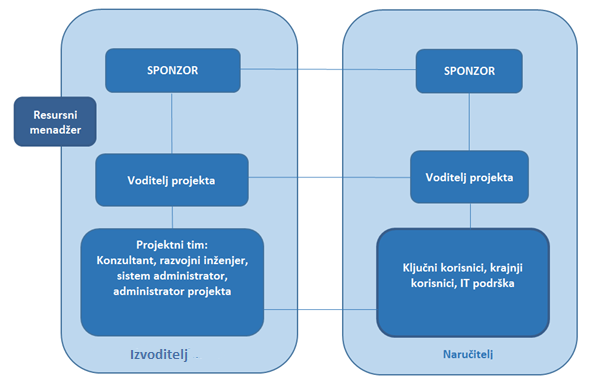 Slika 1. Shema projektne organizacijePrihvaćanje/primopredaja isporukaPrimopredaja pojedinačnih isporukaPrihvaćanje/primopredaja pojedinačne obvezne isporuke je osnovni mehanizam upravljanja izvedbom projekta. Procedurom prihvaćanja/primopredaje pojedinačne obvezne isporuke potvrđuje se ispunjenost ugovornih obveza koje se odnose na cjelovitost i prihvatljivost definiranih isporuka.  Procedura:Svaka projektna isporuka prihvaća se obostranim parafiranjem vodećeg dokumenta projektne faze.  Ukoliko se dogovori da je e-mail važeći kanal potvrde, onda se dokument smatra potvrđenim i bez potpisa ako je odobren od strane ovlaštenih osoba unutar projektne organizacije.Potpis vodećeg dokumenta mogu inicirati ovlaštene osobe unutar projektne organizacije, a to su (po ulogama):Sponzori projekta – Izvoditelj i NaručiteljVoditelji projekta – Izvoditelj i NaručiteljKljučni korisnik – NaručiteljObostrano pristajanje na primopredaju isporuke ujedno znači i obostranu potvrdu o usklađenosti obvezne isporuke s ugovornim obvezama. Vrednovanje cjelovitosti isporuke Naručitelj mora obaviti u roku od 10 dana od datuma podnošenja Primopredajnog zapisnika. U slučaju da se Naručitelj u navedenom roku ne očituje o prihvatljivosti, smatrat će se da je suglasan s cjelovitošću isporuke , te da je istu prihvatio, čime Izvoditelj stječe pravo naplate iste.Primopredaja projektaProces primopredaje cjelokupnog projekta podrazumijeva provjeru postojanja ovjerene dokumentacije o prihvaćanju pojedinih faza i potpisivanje Primopredajnog zapisnika kao dokaza o uspješnom završetku projekta u okviru definiranog opsega i ispunjenju ugovornih obveza u cijelosti.Procedura:Primopredajni zapisnik, odnosno završetak projekta, postaje služben obostranim parafiranjem dokumenta Primopredajni zapisnik u kojem se navodi rekapitulacija ugovorenih obveznih isporuka u okviru cjelokupnog važećeg ugovora. Primopredajni zapisnik mogu inicirati ovlaštene osobe unutar projektne organizacije, a to su (po ulogama):Sponzori projekta – Izvoditelj i NaručiteljVoditelji projekta – Izvoditelj i NaručiteljObostrano pristajanje na primopredaju faze, parafiranjem Primopredajnog zapisnika, ujedno znači i obostranu potvrdu o ispunjenju svih ugovornih obveza. Potpisom Primopredajnog zapisnika projekt službeno završava. Ukoliko se isporučeno rješenje aktivno koristi u svakodnevnom radu u skladu s definiranim opsegom, a Naručitelj iz bilo kojeg razloga odbija potpisati primopredaju projekta, izlazni rezultat će se smatrati isporučenim i Izvoditelj ima puno pravo naplate ugovorenih proizvoda i usluga.Terminski plan isporukeS obzirom na sveobuhvatnost i kompleksnost projekta, predviđena je isporuka projektnog zadataka prema definiranom terminskom planu i donjoj tablici.Za svaku projektnu fazu potrebno je prilikom primopredaje potpisani primopredajni zapisnik koji treba biti ovjeren od strane Naručitelja i Isporučitelja usluge.TERMINSKI PLAN PROJEKTAPoslovna područja i funkcionalni zahtjevi budućeg sustavaU ovom poglavlju navedeni su poslovni procesi unutar svakog poslovnog područja koje budući integralni IS treba pokriti.Poslovna područja ERP i DMS sustavaFinancijeOvo područje obuhvaća funkcionalnosti nužne za vođenje i praćenje cjelokupnog računovodstveno financijskog poslovanja sukladno Zakonu o proračunu, Pravilniku o proračunskom računovodstvu i računskom planu, Pravilniku o financijskom izvještavanju u proračunskom računovodstvu  te zahtjevima Međunarodnih računovodstvenih standarda odnosno Međunarodnih standarda financijskog izvještavanja. Minimalno trebaju biti obuhvaćene cjeline proračunskog računovodstva: Glavna knjiga, Saldakonti dobavljača, Saldakonti kupaca, Blagajničko poslovanje, Fakturiranje, Materijalno knjigovodstvo, Obračun plaća, Platni promet, Osnovna sredstva i sitni inventar.U sklopu ovog područja treba predvidjeti i funkcionalnosti upravljačkog računovodstva, posebno planiranje i praćenje prihoda i rashoda poduzeća prema definiranim organizacijskim strukturama, te na temelju povijesnih podataka. Minimalno moraju biti obuhvaćene cjeline: Postavljanje organizacijske strukture matičnih podataka internog računovodstva, definiranje poslovnih procesa planiranja te praćenje realizacije i obračuni troškova, detaljno izvještavanje po raznim dimenzijama praćenja troškova. Osnovni benefiti koje sustav treba ispuniti su: Automatika knjiženja razgraničenja troškovaAutomatizacija učitavanja bankovnih izvodaKonzistentnost analitike poslovnih partnera i dugotrajne imovineKonzistentnost financijskih izvještajaCjelovitost procesa planiranja, ugovaranja i potrošnje proračunaSustavno praćenje troškova i prihoda u kompaniji prema modelu poslovanja menadžmentaPravovremene informacije o stanju poslovanjaIzvještajni sustav kao temelj za donošenje odlukaLjudski resursiFunkcionalnosti praćenja životnog ciklusa zaposlenih unutar poduzeća, uz primjenu zakonskih i interno propisanih odrednica, ključne su za kvalitetno upravljanje ljudskim resursima. Ovo područje minimalno treba obuhvatiti cjeline: uspostava organizacijske strukture poduzeća, evidencija matičnih podataka zaposlenih i vanjskih osoba, praćenje kompetencija potrebnih poduzeću, upravljanje ugovorima o radu, evidencija radnog vremena i prava na godišnji odmor,  obračun primanja te generiranje zakonom propisanih izvještaja i obrazaca koji se kreiraju u postupku obračuna i isplate plaće. Osnovni benefiti koje sustav treba ispuniti su: Cjelovito rješenje koje pokriva organizacijsko upravljanje, kadrovsku administraciju, upravljanje vremenom i obračun plaća s unificiranim podacimaSvi podaci su u jednom sustavu i sva područja su jednoznačno povezanaMoguće su obrade svih podataka pohranjenih u sustavuIzvještavanje je smisleno, jednostavno, prilagođeno korisniku i točnoLogistikaU sklopu ovog područja zapravo se za potrebe Fonda promatraju procesi robno-materijalnog i skladišnog poslovanja. Ključno je da funkcionalnosti omogućavaju robno-materijalno poslovanje i knjigovodstvo, upravljanje zalihama skladišnog poslovanja, te potpunu integriranost s modulima računovodstva i financija. Ovo područje minimalno treba obuhvatiti cjeline: Uspostava organizacijske strukture i matičnih podataka za potrebe logističkih procesa, praćenje procesa nabave, upravljanje zalihama i verifikacija fakture. Nije predviđeno da se kroz integralni IS prati proces javne nabave u RH.Osnovni benefiti koje sustav treba ispuniti su: Sustavno praćenje potrošnje financijskog budžeta kroz logistički lanacJednostavno praćenje cjelokupnog procesa od naručivanje, zaprimanja te verifikacije faktureSustavno praćenje potrošnje ugovora putem narudžbenicaOdobravanje ugovora kroz sustav na više razinaOdobravanje narudžbenica kroz sustav na više razinaOdobravanje zahtjevnica za nabavu kroz sustav na više razinaOdobravanje nabavnih dokumenata po više kriterijaSmanjenje administrativnih poslovaUbrzanje poslovnih procesaKontrola troškova i mogućnost boljeg planiranjaPovećana efikasnost poslovanjaOptimizacija skladišnih procesaPraćenje naručenog, isporučenog i preostalog za isporuku putem sustavaIskazivanje zahtjeva za podizanje materijala s skladišta kroz sustavObrada ulaznih računa s provjerom na tri razine – narudžbenica/primka/ulazni računPregled i pohrana povijesnih podatakaePisarnicaUredsko poslovanje predstavlja podršku urednom, stabilnom i racionalnom poslovanju. Uredba o uredskom poslovanju (NN 171/2009) definira uredsko poslovanje kao skup pravila, mjera u postupanju s pismenima, njihovu primanju i izdavanju pismena, njihovoj evidenciji i dostavi u rad, obradi, korištenju, otpremanju, čuvanju, izlučivanju i predaji nadležnom arhivu ili drugom nadležnom tijelu.Uredbom o uredskom poslovanju uređuje se uredsko poslovanje u:tijelima državne uprave,tijelima stručnih službi Hrvatskoga sabora i Vlade Republike Hrvatske,Uredu predsjednika Republike Hrvatske,drugim državnim tijelima, tijelima i službama jedinica lokalne i područne (regionalne) samouprave, ipravnih osoba koje imaju javne ovlasti, ako za uredsko poslovanje nisu doneseni posebni propisi.Poslovi uredskog poslovanja:primanje i pregled pismena i drugih dokumenata,razvrstavanje i raspoređivanje,upisivanje u odgovarajuće evidencije (očevidnike),dostava u rad,otpremanje,razvođenje,te njihovo čuvanje u pismohrani.Uz zahtjeve uredskog poslovanja, sustav upravljanja dokumentima mora podržati praćenje procesa:Prihvat meta-podataka i sadržaja iz podsustava za digitalizacijuPodrška za ključne procese upravljanja poslovnom dokumentacijomPodručje primjene sustava za upravljanje dokumentimaSustav će se primjenjivati za:upravljanje predmetima kroz odgovarajuće procese uredskog poslovanja, pošto je potrebno osigurati sveobuhvatniju implementaciju automatizacije poslovnih procesa koja će se postepeno širiti i imati svoje implikacije na cijelu organizaciju;podršku poslovnim procesima koji nisu dio uredskog poslovanja, ali se provode kroz sustav za elektroničko upravljanje dokumentima. Uvođenjem platforme za automatizaciju poslovnih procesa će biti moguće strogo strukturirati odvijanje određenih procesa, čime će se omogućiti opće i načelne prednosti platforme za automatizaciju poslovnih procesa (npr. skraćivanje trajanja procesa i forsiranje procedure itd.).Korisnici sustava biti će djelatnici Naručitelja i vanjski korisnici kojima Naručitelj ima potrebu osigurati pristup predmetima sukladno potrebama elektroničkog uredskog poslovanja. Za razliku od službenih primjeraka dokumenata (i ulaznih i izlaznih) kojima Naručitelj komunicira s okolinom, postoji cijelo područje rada s unutarnjim dokumentima, dokumentima kojima Naručitelj komunicira unutar vlastitog sustava kako bi na kraju nastao dokument predviđen za okolinu. Na unutarnjem području korištenja dokumentacije postoji značajan prostor za racionalizacije postignute zamjenom papira njegovom digitalnom slikom.U svrhu ekonomičnosti korištenja i održavanja, ali i istovremenog maksimiziranja funkcionalnih karakteristika sustava, sustav za upravljanje dokumentima treba biti realiziran na jedinstvenoj tehnološkoj platformi.Cilj sustava za upravljanje dokumentimaProjekt sustava za upravljanje dokumentima treba biti implementiran na razini Naručitelja i dostupan korisnicima unutar njega kao i vanjskim korisnicima s odobrenim pristupom, s osnovnim ciljevima:Zadovoljavanje funkcionalnih i nefunkcionalnih zahtjeva za elektronički podržano uredsko poslovanjeUpravljanjem zapisima treba omogućiti osiguranje i klasifikaciju poslovnih vrijednosti u arhivskoj građi Uz osnove, dodatni ciljevi sustava su:Podizanje razine kvalitete korištenja dokumentacije kroz jednostavan i brz pristup.Omogućavanje jednake usluge i uvjeta korištenja svim korisnicima s pristupom sustavu.Izvještavanje Naručitelja u stvarnom vremenu o trenutnom i povijesnom stanju uredskog poslovanja.Smanjenje troškova kroz optimizaciju i pojednostavljenje proceduralnih zadataka za djelatnike (povećanje produktivnosti) i konsolidaciju podataka u standardne formate i repozitorije (optimizacija resursa).Kompletan nadzor nad procesom uredskog poslovanja.Omogućavanje usklađivanja rješenja sa smjernicama MoReq2010 U navedenu svrhu sustav za upravljanje dokumentima treba podržavati slijedeće mogućnosti:Korištenje putem tankog klijenta - web preglednikaPodrška za SSL protokolPodrška za različite politike prijave - lokalnog ili domenskog korisnikaPodrška za administriranje korisnika putem integriranog sučeljaPodrška za definiranje postavljanje korisnika u status neaktivnogPodrška za definiranje samostalnog određivanja zamjene od strane korisnika sa mogućnošću definiranja vremenskog rokaPodrška za definiranje lokalne mape za dokumente u radu od strane korisnikaPodrška za notifikaciju korisnika o prispjelom zadatku pute e-pošteSvi dokumenti u sustavu moraju biti jednoznačno vezani uz određeni tip dokumentaSustav mora omogućiti različite skupove meta-podataka za različite tipove dokumenataSvaki tip dokumenta u sustavu mora biti jednoznačno vezan uz dokumentacijski procesPodrška za administraciju dokumentacijskih procesa putem integriranog sučeljaAdministracija dokumentacijskih procesa mora uključivati definiranje prava pristupa i izmjena dokumenta na nivou tipa dokumenta, stanja životnog ciklusa i korisničke ulogePodrška za verzioniranje dokumenataPodrška za definiranje prava verzioniranja dokumenata sukladno definiranom dokumentacijskom procesuPodrška za zapis sistemskih aktivnosti dostupan administratoru sustavaPodrška za zapis korisničkih aktivnosti na nivou dokumenata dostupan iz korisničkog sučeljaModul za pristup dokumentaciji kroz sustav mapaU modulu za pristup dokumentaciji kroz sustav mapa korisnicima smiju biti vidljivi samo dokumenti na koje imaju barem minimalna prava pristupaU modulu za pristup dokumentaciji kroz sustav mapa korisnicima mora biti omogućen izbor meta-podataka o dokumentu vidljivih u preglednim listamaU modulu za pristup dokumentaciji kroz sustav mapa korisnicima mora biti omogućeno postavljanje prečica na željene dokumenteU modulu za pristup dokumentaciji kroz sustav mapa korisnicima mora biti omogućeno prosljeđivanje dokumenata korisnicima u obliku zadatkaU modulu za pristup dokumentaciji kroz sustav mapa korisnicima mora biti omogućeno prosljeđivanje dokumenata korisnicima u obliku obavijestiU modulu za pristup dokumentaciji kroz sustav mapa korisnicima mora biti omogućeno povezivanje više dokumenata u virtualnu mapuU modulu za pristup dokumentaciji kroz sustav mapa korisnicima mora biti omogućeno u virtualnu mapu povezati druge virtualne mapeU modulu za pristup dokumentaciji kroz sustav mapa korisnicima mora biti omogućeno uspostavljanje jednostavnih veza između dokumenataModul za upravljanje dokumentacijskim procesom kroz sustav zadatakaU modulu za upravljanje dokumentacijskim procesom kroz sustav zadataka mora biti omogućeno postavljanja roka za određeni zadatakU modulu za upravljanje dokumentacijskim procesom kroz sustav zadataka mora biti omogućeno postavljanja podsjetnika za određeni zadatakU modulu za upravljanje dokumentacijskim procesom kroz sustav zadataka mora biti omogućeno postavljanja podsjetnika za određeni zadatakU modulu za upravljanje dokumentacijskim procesom kroz sustav zadataka korisnicima mora biti omogućeno postavljanje prečica na željene dokumenteU modulu za upravljanje dokumentacijskim procesom kroz sustav zadataka korisnicima mora biti omogućeno prosljeđivanje dokumenata drugim korisnicima u obliku zadatkaU modulu za upravljanje dokumentacijskim procesom kroz sustav zadataka korisnicima mora biti omogućeno prosljeđivanje dokumenata drugim korisnicima u obliku obavijestiZasebni modul za pretraživanje dokumentacijeZasebni modul za pretraživanje dokumentacijeModul za pretraživanje dokumentacije mora podržavati pretragu po željenom broju kriterijaModul za pretraživanje dokumentacije mora podržavati pohranu kriterija pretrageModul za pretraživanje dokumentacije mora podržavati izvoz rezultata pretrageU modulu za pretraživanje dokumentacije korisnicima mora biti omogućen izbor meta-podataka o dokumentu vidljivih u preglednim listamaU modulu za pretraživanje dokumentacije korisnicima mora biti omogućeno postavljanje prečica na željene dokumenteU modulu za pretraživanje dokumentacije korisnicima mora biti omogućeno prosljeđivanje dokumenata drugim korisnicima u obliku zadatkaU modulu za pretraživanje dokumentacije korisnicima mora biti omogućeno prosljeđivanje dokumenata drugim korisnicima u obliku obavijestiU modulu za pretraživanje dokumentacije korisnicima mora biti omogućeno uspostavljanje jednostavnih veza između dokumenataU modulu za pretraživanje dokumentacije administratorima mora biti omogućeno postavljanje SQL upita na bazu meta-podataka direktno iz korisničkog sučeljaProcesi koje sustav za upravljanje dokumentima treba obuhvatiti Sustav treba obuhvatiti slijedeće procese uredskog poslovanja:Planiranje dosjea, brojčanih oznaka stvaratelja i primatelja akata te ostalih matičnih podatakaPrimitak, otvaranje i pregled pošiljkiRazvrstavanje pismena i signacijaDostava pismena u radAdministrativno tehnička obrada akataStavljanje u pismohranu i pohranaIzvještavanjeSustav treba obuhvatiti slijedeće poslovne procese:Prihvat meta-podataka i sadržaja iz podsustava za digitalizaciju Podrška za ključne procese upravljanja poslovnom dokumentacijomFunkcionalnosti tražene navedenim poslovnim procesima moraju osigurati provođenje elektroničkog uredskog poslovanja kako je propisano u Uredbi o uredskom poslovanju.Digitalizacija i uvođenje arhivske građe mora osigurati digitalizaciju (skeniranje) fizičke građe i njen uvoz u sustav u elektroničkom obliku. Prilikom uvoza, uz sadržaj dokumenata trebaju se pridružiti odgovarajući meta-podaci, pri čemu je potrebno je voditi računa o tome da skenirana slika mora biti dovoljno mala po memorijskom prostoru kojeg zauzima, što je važno zbog: racionalnog i brzog transporta digitalne slike kroz infrastrukturu poslovnog sustavazbog ukupnog memorijskog prostora kojeg će digitalna arhiva zauzimatiodzivnog vremena kod njezinog pretraživanja. Postupak digitalizacije mora biti maksimalno pojednostavljen jer skeniranje provode ljudi koji su specijalizirani za svoj osnovni posao, a skeniranje im je samo dodatni zahvat. Zbog toga, zahvat skeniranja smije se sastojati samo od dvije-tri radnje jednostavne za provedbu, a koje će istovremeno osigurati konstantno visoku ulaznu kvalitetu i točnost u digitalni poslovni sustav. Upravljanje fizičkom dokumentacijom treba uključiti praćenje lokacije izvornika te njihova pravila retencije i izdvajanja. Originalni dokumenti moraju biti obilježeni jedinstvenom oznakom kako bi se u svakom trenutku mogli povezati sa zapisom u sustavu. Planiranje dosjea, brojčanih oznaka stvaratelja i primatelja akata te ostalih matičnih podatakaZa svaku pisarnicu odnosno za svaki upisnik, mora biti osigurana uporaba važećeg klasifikacijskog plana na način da u svakom upisniku klasifikacijske oznake koje se koriste kreću od 0. Informacijski sustav mora osigurati kreiranje klasifikacijskog plana za tekuću godinu, dodavanje novih dosjea tokom godine. Za svaki dosje se mora moći unijeti i rok čuvanja dokumentacije sukladno odobrenim rokovima čuvanja.Informacijski sustav mora osigurati jedinstveno vođenje ustrojstvene strukture. Na jedinstvenom mjestu moraju biti unesene sve unutrašnje ustrojstvene jedinice u obliku hijerarhijske liste pri čemu je razvidno koja je ustrojstvena jedinica nadređena, a koja podređena. Brojčana oznaka mora biti jedinstvena na način da sustav onemogućava unos identičnih brojčanih oznaka. Sustav mora omogućiti deaktivaciju nevažećih ustrojstvenih jedinica.Informacijski sustav mora osigurati jedinstveno vođenje svih službenika, stvaratelja pismena. Na jedinstvenom mjestu moraju biti uneseni svi službenici. Brojčana oznaka mora biti jedinstvena na način da sustav onemogućava unos identičnih brojčanih oznaka. Sustav mora omogućiti deaktivaciju nevažećih djelatnika. Sustav mora omogućiti pretragu po svim unesenim parametrima.Informacijski sustav mora osigurati jedinstveno vođenje svih pošiljatelja i primatelja pismena.Od ostalih matičnih podataka informacijski sustav mora omogućiti unos roka čuvanja, državnog arhiva, mjesta, država, načina otpreme, načina primitka, stupnjeva tajnosti, iznosa poštarina za potrebe otpreme.Primitak, otvaranje i pregled pošiljkiModul mora podržati prihvat fizičke dokumentacije dostavljene neposredno od stranaka ili poštom (redovnom ili dostavnim službama) te elektroničkih dokumenata dostavljenih na mediju ili e-poštom.Uredno zaprimljene pošiljke evidentiraju se u knjigu primljene pošte s oznakom kanala kojim su zaprimljene, a po razvrstavanju se uvode u urudžbeni zapisnik.Skeniranje, razvrstavanje pismena i signacijaPo dodjeli klasifikacijske oznake i urudžbenog broja pismena se označavaju prijemnim pečatom i uvode u odgovarajući spis. Sve zaprimljene poštanske pošiljke s prilozima (ulazna pošta) skeniraju se i uvode u sustav za elektroničko upravljanje dokumentima odmah po uvođenju u spis. Predmeti se signiraju na ustrojstvenu jedinicu putem sustava za elektroničko upravljanje dokumentima, a sustav mora omogućiti presignaciju i praćenje kolanja predmeta.Dostava pismena u radPo otvaranju predmeta isti se raspoređuje u nadležnu ustrojstvenu jedinicu čiji voditelj može dalje rasporediti predmet na zaduženog djelatnika. Sustav treba moći pratiti vremena dostave pismena u rad.Administrativno tehnička obrada akataAdministrativno tehnička obrada akata mora biti prilagođena poslovnom procesu ustrojstvene jedinice u kojoj se provodi. Sustav mora podržati praćenje relevantnih sistemskih zapisa o aktivnostima nad dokumentima. Izrađeni akt otprema se u skladu s uputom za otpremu, a proces otpreme provodi se prema internim procedurama Naručitelja. Stavljanje u pismohranu i pohranaPohrana riješenih predmeta u pismohranu provodi se sukladno propisima o zaštiti arhivske građe. Sustav treba podržati pohranu arhiviranih elektroničkih sadržaja sukladno sigurnosnoj politici Naručitelja.IzvještavanjeZa potrebe upravljanja sustavom uredskog poslovanja potrebno je osigurati izvještaje propisane propisima uredskog poslovanja kao što su:Knjiga primljene pošteUrudžbeni zapisnikInterna dostavna knjigaDostavna knjiga za poštuKnjiga pismohraneObrasce je potrebno generirati u elektroničkom obliku spremne za ispis na formatima koji su specificirani Uredbom o uredskom poslovanju i treba postojati mogućnost pretraživanja prema sadržaju u njima.Ovisno o vrsti izvještaja isti trebaju biti nepromjenjivi ili se, ako je u obrazac potreban pisani unos, treba omogućiti ponovna digitalizacija obrasca s upisanim podacima.Dio modula za izvještavanje kroz koji se generiraju izvještaji prema Uredbi o uredskom poslovanju treba biti integriran u sučelje rješenja. Pravo na korištenje modula treba biti ograničeno ulogom korisnika unutar implementiranog rješenja.Odobravanja ulaznih računaU okviru dokumentacijskog sustava Fonda potrebno je razviti modul prilagođen poslovnom procesu Naručitelja kojim bi se omogućilo digitaliziranje ulaznih računa te njihovo procesiranje kroz dokumentacijski sustav u formi čitljivog elektroničkog dokumenta (pdf), kao i razmjena karakterističnih obilježja sa računovodstvenim sustavom.Sukladno važećim procedurama Fonda za odobravanje i likvidaciju ulaznih računa, sve faze postupaka potrebno je integrirati u implementirane procese dokumentacijskog sustava, uvažavajući pritom razlike u postupanju među organizacijskim jedinicama na koje se računi odnose. To podrazumijeva obuhvaćanje svih tipova ulaznih računa sa pripadajućim postupcima te svih sudionika koji u njima učestvuju.Digitalizacija papirnatih računaDokumentacijski sustav mora imati integrirani modul za digitalizaciju, odnosno skeniranje fizičke dokumentacije te omogućiti indeksiranje ulaznih računa i njihovih priloga sa svim obilježjima neophodnim za proces odobravanja i povezivanje sa računovodstvenim sustavom.Ovi podaci će osigurati optimalan fond podataka za evidentiranje u dokumentacijskom sustavu te će imati za cilj osigurati povezivanje ulaznih računa i svakog pojedinog priloga sa pripadajućom dokumentacijom.UrudžbiranjeAnalogno zaprimanju sveukupne papirnate dokumentacije u Fond, svaki ulazni račun potrebno je urudžbirati primjerenim klasifikacijskim oznakama sustava za evidentiranje postupaka. Ovdje je potrebno posebnu pozornost posvetiti lokacijskoj pripadnosti zaprimljenog računa zbog ustroja organizacijskih jedinica Naručitelja. Za slučajeve u kojima bi automatska distribucija računa bila potencijalno problematična (npr. pogrešno adresirani računi), potrebno je omogućiti ručno distribuiranje, odnosno preusmjeravanje računa na željeno odredište kroz dokumentacijski sustav, od strane ovlaštenog radnika.Povezivanje računa sa popratnom dokumentacijomU okviru dokumentacijskog sustava potrebno je omogućiti povezivanje raznih elektroničkih dokumenata u jedinstvene logičke cjeline (virtualne košuljice - pandan fizičkoj mapi predmeta). Svaki račun u pdf formatu potrebno je „upakirati“ u pripadajuću košuljicu predmeta koja bi bila opremljena svim relevantnim obilježjima poput naziva izvršitelja, broja računa i slično. Pored inicijalnog dokumenta (računa), u svaku košuljicu potrebno je omogućiti dodavanje druge popratne dokumentacije (zapisnika, narudžbenice i dr.), neovisno radi li se o elektroničkim dokumentima li papirnatim koji je potrebno digitalizirati u bilo kojoj fazi procesa odobravanja i/ili likvidacije računa.Protokoliranje košuljice računaPrema postojećim procedurama Naručitelja za odobravanje i likvidaciju računa, svaki proces u dokumentacijskom sustavu potrebno je unaprijed definirati sa točno određenim fazama i njihovim izvršiteljima. Zbog međuovisnosti pojedinih faza koje diktiraju da se tek po završetku jedne aktivnosti može započeti slijedeća, potrebno je osigurati točan redoslijed izvođenja te kompletnost svih procesnih aktivnosti. To može uključivati iteracije pojedinih aktivnosti, ali samo ukoliko je postupkom definirana mogućnost vraćanja prethodnom izvršitelju (npr. potreba za dodatnim kompletiranjem dokumentacije).Svakom izvršitelju aktivnosti, zaduženje je potrebno dostaviti putem košuljice računa sa popratnom dokumentacijom u sandučić dokumentacijskog sustava, sa osnovnim ciljem zamjene trenutnog kolanja papirnatih računa. Ukoliko se košuljica sa zaduženjem dostavlja sudioniku koji je ujedno korisnik računovodstvenog sustava, to bi istovremeno bio signal da ga u računovodstvenom sustavu također čeka zadatak za odraditi. Aktivnosti koje zaduženi sudionik odrađuje kroz računovodstveni sustav bi ostale istovjetne, dok bi mu sve potrebne informacije do kojih je dolazio uvidom u papirnatu dokumentaciju, sada bile dostupne u formi elektroničkih dokumenata kroz dokumentacijski sustav.Među aktivnostima koje sudionik može izvršavati kroz dokumentacijski sustav su kompletiranje košuljice računa dodatnom dokumentacijom, uvozom elektroničkih dokumenata ili lokalnim skeniranjem papirnatih dokumenata, kao i ažuriranje obilježja računa (ili cjelokupne košuljice) dodatnim informacijama.Završetak svih aktivnosti u dokumentacijskom sustavu, sudionik potvrđuje ručnom akcijom, čime njegovo zaduženje nestaje iz sandučića te se automatski generira novo zaduženje u sandučiću slijedećeg izvršitelja, zahvaljujući unaprijed definiranim izvršiteljima za svaku fazu procesa. Ovakvi procesi između sudionika nemaju lokacijskih ograničenja (uredi, odjeli, službe), čime se protokoliranje dokumentacije značajno ubrzava.Arhiviranje računaPo završetku zadnje aktivnosti u procesu odobravanja računa, račune je potrebno automatski arhivirati u digitalnoj arhivi na istovjetan način kako će se pohranjivati druga dokumentacija koja se obrađuje u okviru dokumentacijskog sustava. To podrazumijeva kontrolirana prava pristupa arhiviranim računima, sukladno zahtjevima Naručitelja. eArhivaU okviru sustava za upravljanjem dokumentima, potrebno je implementirati modul za pohranu, pregled i pretraživanje arhiviranih dokumenata i zapisa, uz primjenu pravila pregleda i pristupa dokumentaciji sukladno sigurnosnoj politici Naručitelja. Ovim modulom je potrebno osigurati digitalizaciju dokumentacije koja se ne skenira u svrhu pokretanja drugih poslovnih procesa, već se želi osigurati njena trajna pohrana u elektroničkom obliku, kao potencijalna zamjena za postojeću fizičku arhivu.DigitalizacijaDigitalizacija papirnate dokumentacije mora uključivati skeniranje dokumenta te njihovu pohranu u arhivski sustav, dodjelu prava pregleda te sučelje za pretraživanje i pregled arhiviranih dokumenata i pripadnih indeksnih podataka. Sustav mora omogućiti korisnicima s odgovarajućim pravima pristupa, unos i ažuriranje obilježja (meta podataka) za svaki pojedini dokument, a prilikom indeksiranja potrebno je omogućiti kategoriziranje dokumenata prema svim relevantnim obilježjima pomoću kojih će se kasnije moći pretraživati sustav.Dostupnost podataka, kao i mogućnost ažuriranja svakog pojedinog meta podatka, može biti promjenjiva te ovisi o poslovnim potrebama Naručitelja).Uvoz u arhivuOsim papirnate arhivske građe, potrebno je osigurati uvoz u arhivu dokumenata koji su u elektroničkom obliku, a umjesto skeniranja mora se omogućiti njihova klasifikacija u cilju određivanja njegovog tipa. Pritom se mora omogućiti opremanje indeksnim podacima istovjetno kao kod digitalizacije papirnatih dokumenata, kao i primjena pravila pristupa korisnicima sustava. Pristup dokumentimaSustav mora omogućiti funkcionalnost napredne pretrage pri čemu korisnik može kreirati bilo koji proizvoljni upit temeljem omogućenih meta podataka.Konfiguracijom sustava mora se osigurati definiranje skupa parametara pretrage za svaki pojedini tip dokumenta. Odabirom odgovarajućeg tipa korisniku će se omogućiti odabir parametara samo iz definiranog skupa. Jednom definirane uvjete pretrage se mora moći pohraniti u sustavu te kasnije učitati i ponovno koristiti.Potrebno je osigurati mogućnost izvoza dobivenih rezultata pretrage na lokalno računalo.SljedivostSve aktivnosti nad arhiviranim dokumentima se moraju pratiti se u zapisu sljedivosti (audit trail), a korisnicima s odgovarajućim ovlaštenjima je potrebno omogućiti pregled zapisa za svaki pojedini dokument.Zapis sljedivosti mora biti konfigurabilan na način da korisnici mogu definirati vlastiti raspored i prikaz kolona te provoditi sortiranje i filtriranje pojedinih kolona zapisa sljedivosti.Sve aktivnosti u sustavom se također moraju bilježiti i u aplikativnom logu, za koji se kroz konfiguraciju sustava može odrediti razina zapisivanja detalja.Centralni sustav za upravljanje matičnim podacimaSastavni dio integralnog IS-a mora biti i centralni sustav za upravljanje matičnim podacima. Centralizirano i standardizirano upravljanje matičnim podacima nužno je za povećanje kvalitete podataka i integraciju podataka iz informacijskih sustava Fonda.Upravljanje matičnim podacima obuhvaća prikupljanje, pohranu, ažuriranje i brisanje te obradu matičnih podataka. Temeljem prikupljenih podataka iz relevantnog izvora odgovorne osobe u integralni IS unose odnosno ažuriraju matične podatke u skladu s definiranom procedurom upravljanja istim te opsegom obveznih podataka. Integriranost DMS-a u dijelu poslovnih procesa osigurava da se u bilo kojem trenutku može pristupiti elektronski pohranjenim dokumentima koji su vezani za pojedini objekt.U samom integralnom IS-u definirati će se odgovarajuće razine ovlasti i odgovornosti za podatke, posebno vezano na obrade samih podataka. Upravljanje matičnim podacima u integralnom IS-u obuhvaća i definiranje poslovnih pravila vezanim za aktivnosti unosa i ažuriranja podataka te brisanja podataka. Poslovna pravila odnose se na postavljanje obaveznih polja, definiranje vrsta podataka (tekstualni ili numerički podatak), definiranje logičkih kontrola nad samim unosom, osiguravanje slijednog unosa zavisnih podataka, zabranu brisanja pojedinih zapisa i slično.Sustav mora obuhvatiti slijedeće funkcionalnosti:Definiranje domena i atributa matičnih podataka.Usklađivanje podataka iz različitih sustava.Definiranje pravila logičke ispravnosti podataka.Definiranje hijerarhije i međuovisnosti matičnih podataka. Definiranje tijeka procesa i promjena nad podacima.Pretraživanje i izvještavanje nad matičnim podacima.Definiranje više razina pristupa i ovisno o vrsti matičnog podatka funkcionalnih ovlasti (pregled/promjena/brisanje).Definiranje ovlasti za djelomične obrade matičnog podatka (npr. ovlast pojedinog korisnika za obradu 3 atributa od 10).Definiranje strukturalnih ovlaštenja prema organizacijskim hijerarhijama.Zaključavanje izmjena podataka u pojedinim vremenskim razdobljima.Integracija s ostalim poslovnim sustavimaIntegralni IS treba putem centralnog sustava za razmjenu podataka imati uspostavljena sučelja sa drugim sustavima Fonda. Centralni sustav za razmjenu podataka sastavni je dio traženog integralnog IS-a.Sustav za razmjenu podataka mora omogućiti povezivanje prema internim i vanjskim izvorima elektroničkih podataka te omogućiti razmjenu podataka IT sustavima kroz spajanje na sami centralni sustav za razmjenu. Broj veza između heterogenih IT sustava konsolidira se na način da za svaki ključni podatkovni objekt postoji podatkovno sučelje kojemu mogu, u skladu s ovlaštenjima, pristupati različiti IT sustavi. Sami sustav preuzima funkciju transformacije i prijenosa podataka između IT sustava u realnom vremenu.Uspostavom centralnog sustava za razmjenu podataka ujedno se uspostavlja servisno orijentirana arhitektura čime se osigurava da se ažurni podaci uvijek uzimaju sa izvora  i stvara stabilna centralna točka za pristup podacima koja će garantirati njihovu dostupnost. Arhitektura je determinirana infrastrukturnim, platformskim i tehnološkim uslugama koje ta komponenta mora pružati u svrhu što jednostavnijeg rješavanja problematike koja se javlja prilikom integracije aplikacijskih sistema. Pod problematikom se smatraju: broj pristupnih točaka spajanja, različiti formati podataka i komunikacijski protokoli, konzistentna implementacija poslovnih pravila, različiti programski jezici i modeli. Transformacijske funkcije centralnog sustava za razmjenu prevode podatke iz formata pojedinih IT sustava na način da budu razumljivi svim ostalim sustavima. Uz implementaciju adaptera i transformacijskih funkcija i omogućavanje pouzdane razmjene između IT sustava, definiraju se poslovni procesi. Ovdje se pod terminom poslovni procesi podrazumijeva slijed akcija koje se izvode u različitim IT sustavima te pohranjuju u repozitorij zajedno s poslovnim pravilima i definicijama poslovnih objekata.Sustav mora obuhvatiti slijedeće funkcionalnosti:Jedinstvena pristupna točka komunikacije između IT sustavaDostupnost putem niza elektroničkih usluga izvedenih na otvorenim internetskim standardima, XML web servisimaSinkrona i asinkrona komunikacijaSigurnost elektroničke komunikacije, autentifikacija i autorizacija pošiljatelja te enkripcija za primateljaTranslacija između formata definiranih za internu i vanjsku komunikaciju odrađuje se u samom sustavuOrkestracija poslovnih procesa i definiran repozitorij poslovnih pravilaPodržavanje standardnih transportnih protokola: SOAP, HTTP, JDBC, REST, File, FTP/FTPS/SFTP, JMS, MAILPodržavanje standardnih formata podataka, obvezno XML i SOAPValidacija, transformacija i usmjeravanje poruka u skladu s poslovnim pravilimaU Fondu je prepoznata potreba za integracijom slijedećih sustava sa novim integracijskim IS-om:PKOCarinaCentar za vozilaOIB registar.Funkcionalni zahtjevi sustavaU nastavku se nalazi popis funkcionalnosti koje budući sustav treba zadovoljiti kako bi isporuka predmeta nabave bila uspješna. Ponuditelj će trebati naznačiti da li ponuđeni sustav podržava traženi proces.Tablica 1. Popis funkcionalnih zahtjeva budućeg sustavaNefunkcionalni zahtjevi budućeg ERP sustavaPredloženo rješenje mora omogućiti korisnicima:  Jednoobraznost Sve forme (zaslona, izbornika, izvještaja) su uvijek jednoobrazneIsta terminologija koristi se u svim poslovnim područjima i modulima sustavaZasloni jasno prikazuju mjesta za unos podatakaSvi formati upita su sličniPrikaz poruka je uvijek isti (mjesto, terminologija, stil, itd.) Informativne prikaze Svi zasloni s podacima imaju smislene identifikacijske naziveSvaki modul za obradu podataka uključuje komentare koji pomažu razumijevanju načina na koji on funkcionira Poruke o grešci opisuju prirodu problema na odgovarajući način Dokumentacija sadrži sve informacije potrebne za korištenje aplikacije Dokumentacija objašnjava način na koji aplikacija funkcionira Poruke o grešci jasno upućuju na korake koje treba poduzeti da bi se greška ispravila Predloženi ERP rješenja treba biti dokazan u praktičnoj primjeni i sposoban kontinuirano biti u funkciji uz visok stupanj pouzdanosti. Sustav treba jamčiti da će svi podaci biti dostupni na zahtijevanoj razini performansi, u situacijama koje se drže uobičajenima do izvanrednih. Obnavljanjem baza podataka mora biti očuvan logički integritet podataka. Sustav treba podržati sljedeće funkcionalnosti:sposobnosti mirroring-a Failover procedure sposobnosti i procedure obnove sposobnosti upravljanja sustavom/upravljanja alarmima ERP rješenja mora imati mogućnost nadogradnje radi udovoljavanja rastućim poslovnim potrebama korisnika u budućnosti. Dodavanjem novih korisnika ne smiju se unazaditi performanse rada sustava. Sustav treba biti dizajniran na način da osigura nadogradivost svih svojih komponenata (softvera, hardvera i mrežnih konekcija) Sustav treba biti nadogradiv u smislu proširenja palete uslugaDizajn i konstrukcija sustava trebaju biti modularni, što vrijedi i za softver i za hardver Treba postojati mogućnost proširivanja kapaciteta i funkcionalnih karakteristika Treba biti moguće provesti programska proširenja sustavaIzvorni kod programskog rješenja mora biti raspoloživ Naručitelju za daljnju samostalnu programsku nadogradnju implementiranih ERP procesa na način da Naručitelj ima uvid u izvorni kod isporučenog rješenja te mogućnosti izmjene i dopune izvornog koda.Održavanje izvornog koda mora od strane Ponuditelja biti pružano na način da prilikom implementacije nadogradnji, ažuriranja ili ispravaka Naručitelj bude upozoren na moguće izmjene dijela koda koje je samostalno izmjenjivao ili dopunjavao.Implementirana ERP aplikacijska platforma mora podržavati upravljanje životnim ciklusom sukladno ITIL3 standardu, što uključuje najmanje sljedeće karakteristike:Alat za upravljanje životnim ciklusom mora imati modul za podršku implementaciji rješenja integriran s modulima kojima se tijekom životnog ciklusa upravlja implementiranim rješenjem te omogućiti sve ključne projektne aktivnosti implementacije i post-produkcijske podrškeAlat za upravljanje životnim ciklusom mora imati opciju pohrane sistemskih postavki te se moći koristiti kao baza znanja tijekom i nakon implementacijeAlat za upravljanje životnim ciklusom mora svim krajnjim korisnicima omogućiti  provođenje cjelokupnog procesa rješavanja incidenata (otvaranje incidenta, rješavanje incidenta, izvještavanje, nadzor i sl.) te pratiti status rješavanja prijavljenih incidenataAlat za upravljanje životnim ciklusom mora biti glavno komunikacijsko sredstvo između Naručitelja i Ponuditelja odnosno proizvođača aplikacijske platforme na kojoj Ponuditelj implementira rješenjeAlat za upravljanje životnim ciklusom mora osigurati automatske procedure za upravljanje zahtjevima za izmjenomAlat za upravljanje životnim ciklusom mora osigurati bilježenje svih testnih scenarija i rezultata testiranjaAlat za upravljanje životnim ciklusom mora sadržavati alat za migraciju podataka s podrškom za definiciju strukture podataka u izvorišnoj i ciljanoj lokaciji pohrane podatakaLokalizacija Usklađenost sa svim zakonskim normama i propisima i uobičajenom poslovnom praksom na tržištu RH. U svrhu osiguravanja tehnološke usklađenosti lokalizacija rješenja mora biti pružena od strane proizvođača ili certificirana od strane proizvođača ako istu pruža Ponuditelj koji nije proizvođač platforme na kojoj implementira rješenje. Lokalizacija mora biti osigurana u jamstvenom roku. Opseg implementacije budućeg sustavaPod opsegom isporuke smatra se integrirani IS koji je zakonski, ustrojstveno i procesno prilagođen potrebama Naručitelja.Implementacija sustava mora obuhvatiti:Poslovnu analizu sustava,Instalaciju Sustava na infrastrukturu osiguranu od Naručitelja uključujući testnu i produkcijsku verziju Sustava,Programsko rješenje koje je zakonski, ustrojstveno i procesno prilagođeno potrebama Naručitelja,Pripremu testne okoline za testiranje,Testiranje testne verzije sustava,Testiranje migracije podataka neophodnih za daljnji rad,Integraciju s postojećim sustavima Naručitelja,Završno podešavanje i pripremu produkcijske okoline za rad,Migraciju neophodnih podataka na produkcijski ERP sustav,Migraciju neophodnih podataka na produkcijski DMS sustav,Licence za korisnike sustava,Edukaciju ključnih korisnika za korištenje sustava uključujući korisničke upute,Podršku korisnicima u trajanju od barem dva tjedna nakon produkcije sustava na lokaciji Naručitelja,Garantni rok od 12 mjeseci za ispravan rad novog integriranog poslovno-informacijskog sustava. Poslovna analiza sustavaPoslovna analiza sustava važan je korak implementacije koji osigurava dubinsko razumijevanje tijeka procesa. Tijekom provođenja poslovne analize Ponuditelju će se staviti na raspolaganje sva potrebna dokumentacija Naručitelja te ključne osobe Naručitelja koje svojim iskustvom u radu na procesima Naručitelja doprinose stvaranju šire slike potrebne za cjelokupni koncept integralnog IS-a. Očekuje se da Ponuditelj temeljem vlastitog znanja i iskustva te prikupljenih znanja od Naručitelja izradi detaljne specifikacije procesa u sklopu novog integralnog IS-a. Instalacija sustavaPonuditelj mora konfigurirati i instalirati slijedeće instance za potrebe integralnog IS-a:Razvojna instanca ERP sustava– mora omogućavati kontinuiranu nadogradnju i razvoj pojedinih poslovnih procesaTestna instanca cjelokupnog integralnog IS-a– koristi se za validaciju implementiranih i nadograđenih poslovnih procesa u okruženju najsličnijem budućem produkcijskomProdukcijska instanca cjelokupnog integralnog IS-a - očekuje se da poslovni procesi na ovoj instanci funkcioniranju u skladu s dokumentiranim i validiranim postavkama Testna i produkcijska instanca moraju biti konfigurirane na nivou čitavog integralnog IS-a. Prilagođeno programsko rješenjeProgramsko rješenje mora u potpunosti biti prilagođeno tehnički i funkcionalno te zadovoljavati zahtjeve ovog dokumenta vezano na sami integralni IS.  Testna okolina i testiranje sustava i migracije podatakaPonuditelj treba osigurati spremnost testne okoline za provođenje testiranja i pripremiti testne scenarije. Scenarije testiranja potrebno je definirati prije izvođenja samog testiranja te moraju biti usuglašeni s ključnim korisnicima Naručitelja.Testna verzija mora biti procesno usklađena s potrebama Naručitelja poštujući važeće zakonske okvire. Na testnoj verziji sustava potrebno je održati edukaciju ključnih korisnika i omogućiti im isprobavanje i vježbanje za rad.Samo testiranje sustava u nadležnosti je Naručitelja odnosno njegovih ključnih korisnika. Ponuditelj će pružati podršku Naručitelju tijekom samog testiranja no bitno je da Naručitelj u procesu razvoja integralnog IS-a kontinuirano provodi procedure testiranja u svrhu osiguranja kvalitete krajnjeg proizvoda. Ključni korisnici Naručitelja provoditi će testiranja sustava prema usuglašenim scenarijima i u istima dokumentirati rezultate testiranja i eventualne uočene nedostatke koje je potrebno ispraviti prije produkcijskog rada sustava.Uspješno provedeno testiranje sustava preduvjet je za prihvaćanje isporuke. Dokaz uspješnog provedenog testiranja je dokument potvrđen od odgovornih osoba Naručitelja.Posebno će ključni korisnici Naručitelja biti odgovorni za dostavu migracijskih podataka neophodnih za ERP sustav i sustav za upravljanje dokumentima te provjeru istih u sustavu nakon što Ponuditelj provede migraciju u testni sustav. Naručitelj će putem zasebnog dokumenta potvrditi ispravnost provedene testne migracije podataka. Integracija sustavaCentralni sustava za razmjenu podataka mora omogućavati povezivanje sa programskim rješenjima Fonda koja obrađuju procese koji se neće uopće ili neće u cijelosti prenositi u integralni IS opisan u ovom dokumentu. Povezivanjem takvih programskih rješenja putem centralnog sustava za razmjenu podataka očekuje se dobivanje integriranosti svih programskih rješenja i poslovnih procesa Fonda.Ponuditelj mora osigurati da centralni sustav za razmjenu podataka podržava najmanje slijedeće protokole:SOAPHTTPJDBCRESTFileFTP/FTPS/SFTPJMS MAIL (SMTP, POP3, IMAP4) Uspostava produkcijskog sustavaSustav se mora u dogovorenim rokovima instalirati na produkcijsku verziju sustava. Produkcijska verzija sustava služi isključivo za službeni rad zaposlenika Naručitelja te mora biti prilagođena njihovim potrebama.  Završno podešavanje produkcijske okolineDa bi produkcijska okolina bila podešena za nesmetan rad korisnika na sustavu trebaju biti provedena slijedeća podešavanja:Provjera HW i DB resursa i parametaraPrijenos svih validiranih implementacija i razvoja procesa na produkcijski sustavProvjera aplikativnog slojaProvjera mrežnih odredištaPodešavanje radnih procesa sustavaPostavljanje backupa sustavaPodešavanje autorizacijskih stavakaOtvaranje korisnika sustava sa odgovarajućim autorizacijamaPodešavanje konekcije između svih sustava integralnog IS-a te vanjskih sustavaPodešavanje automatskih procedura održavanja ERP sustavaPriprema postavki sustava za ispisePodešavanje automatskih pokretanje poslovnih procedura Migracija podataka iz postojećeg sustava u noviMigracija podataka ERP sustavaNaručitelj će od trenutnog pružatelja usluge pohrane podataka osigurati pristup postojećim podacima u jednom od standardnih formata za migraciju podataka. Uz navedenu pretpostavku proces migracije podataka mora u cijelosti migrirati podatke neophodne za ERP sustav i time osigurati  nesmetani rad u novom integralnom IS-u. Migracija podataka iz ERPa mora biti izvršena na testnom i produkcijskom sustavu, a Naručitelj će u oba slučaja osigurati najnovije verzije postojećih podataka koji će biti migrirani u testni odnosno produkcijski sustav. Usluge migracije neophodnih podataka za ERP sustav obuhvaćaju:Analizu postojećih podataka,Izrada plana migracije,Testna migracija od strane Ponuditelja,Testiranje i verifikaciju migracije od strane Naručitelja,Produkcijsku migraciju.Svi matični i transakcijski podaci koji nisu relevantni za aktivnu upotrebu u novom ERP sustavu ostati će u postojećem sustavu koji će predstavljati arhivsku bazu tih podataka. Migracija podataka DMS sustavaNaručitelj će od trenutnog pružatelja usluge održavanja DMS sustava osigurati podatke u strukturi pogodnoj za prihvat u novom sustavu. Uz navedenu pretpostavku proces migracije podataka mora u cijelosti migrirati podatke neophodne za DMS sustav i time osigurati nesmetani rad u novom integralnom IS-u.Migracija podataka iz DMSa mora biti izvršena na testnom i produkcijskom sustavu. Skup podataka za testni sustav obuhvatit će podatke dostatne za provjeru ispravne strukture i metode prihvata. Skup podataka za produkcijski sustav obuhvatit će sve podatke a Naručitelj će osigurati najnovije verzije postojećih podataka koji će biti migrirani u testni odnosno produkcijski sustav.Usluge migracije neophodnih podataka za ERP sustav obuhvaćaju:Analizu postojećih podataka i definiciju potrebne strukture za izvoz,Izrada plana migracije,Testna migracija od strane Ponuditelja,Testiranje i verifikaciju migracije od strane Naručitelja,Produkcijsku migraciju. Model licenciranja sustavaPredviđa se model licenciranja sustava prema broju korisnika sustava. Prema trenutnim potrebama Fonda radi se o 70 korisnika sustava za ERP i 350 korisnika za DMS sustav. Licence daju Naručitelju ovlasti za korištenje sustava i uključuje pravo korištenja i modeliranja svih funkcionalnih zahtjeva navedenih u dokumentaciji, kao i svih eventualnih prilagodbi u sklopu provedene implementacije integralnog IS-a. Ponuditelj isporučuje sve potrebne licence Naručitelju nakon potpisa ugovora. Stjecanjem licenci Naručitelj stječe pravo korištenja integralnog IS-a za korisnike. Naručitelj samostalno određuje krajnje korisnike sustava a u sklopu stečenih licenci. Edukacija korisnikaEdukacija se provodi na način da Ponuditelj provodi edukaciju ključnih korisnika Naručitelja a zatim ti ključni korisnici provode edukaciju krajnjih korisnika Naručitelja. Ovaj pristup osigurava formiranje internog centra kompetencija Naručitelja vezano na novi integralni IS.Ponuditelj će prije provođenja edukacije ključnih korisnika osigurati korisničke upute i spremnost sustava za provođenje edukacije. Naručitelj će nakon provedene edukacije preuzeti odgovornost za daljnju nadopunu i ažuriranje korisničkih uputa, posebno vezano na specifičnosti poslovanja Naručitelja. Prema tako ažuriranim uputama će Naručitelj provesti edukaciju krajnjih korisnika sustava. Naručitelj će osigurati potrebnu opremu (računala, projektor i dr.), adekvatno mjesto za održavanje edukacija te osigurati vrijeme zaposlenicima kako bi nesmetano mogli prisustvovati edukacijama.Podrška korisnicima nakon produkcije sustavaPodrška korisnicima sustava na lokaciji NaručiteljaKorisnici moraju imati osiguranu podršku u produkcijskom radu sustava na lokaciji Naručitelja u trajanju od najmanje 2 tjedna a u slučaju potrebe do 8 tjedana. Podrška mora biti organizirana tako da se osiguraju kompetentne osobe koje će svojim znanjem i iskustvom moći odgovoriti na sva pitanja korisnika.Podrška korisnicima sustava s udaljene lokacijeKorisnici moraju imati osiguranu dodatnu podršku sustava u trajanju od 8 tjedana s udaljene lokacije, za slučaj da se ustanovi potreba za povećanim angažmanom razvojnog tima ili drugih osoba uključenih u realizaciju projekta.Podrška mora biti osigurana obavezno putem Ponuditeljevog sustava za prijavu problema te popratno telefona za hitne intervencije. Prije puštanja sustava u rad korisnicima sustava mora biti dostavljena uputa vezano na prijavu problema na Ponuditeljev sustav za prijavu problema te telefonski broj za hitne intervencije. Ponuditeljev sustav za prijavu problema koristiti će se za detaljno praćenje prijavljene problematike, vrijeme odziva uključenih tijekom rješavanja problema te vrijeme utrošeno na rješavanje problema.  Održavanje sustavaUsluga održavanja sustava je planirana kao nastavna faza ovog projekta te nije uključena u opseg projektnih aktivnosti obuhvaćenih u realizaciji cjelokupnog sustava te njegovog puštanja u produkcijski rad.Pri planiranju usluge održavanja sustava biti će potrebno obuhvatiti sljedeće vrste održavanja opisane u nastavku.Preventivno održavanjePreventivnim održavanjem smatra se kontinuirani proces praćenja redovitog rada sustava. Kontinuirano praćenje rada sustava osigurava optimalan rad te smanjuje mogućnost iznenadnog zaustavljanja rada sustava. Plan preventivnog održavanja sustava predlaže se nakon završetka implementacije i usuglašava se s Naručiteljem.Korektivno održavanjeKorektivno održavanje podrazumijeva otklanjanje uzroka zastoja sustava prijavljenog od strane Naručitelja.Tehnološko usavršavanjeTehnološkim usavršavanjem podrazumijeva se unapređivanje postojećeg sustava novim tehnologijama koje bi osigurale veću stabilnost, bolje performanse te brži rad korisnika sustava. Usklađenje sustava sa zakonskim promjenamaSustav se mora usklađivati sa svim, za sustav relevantnim, zakonskim promjenama u roku od 60 dana od dana objave u Narodnim novinama i primitka relevantnog zahtjeva za usklađenjem od strane Naručitelja. Za vrijeme trajanja perioda održavanja sustava sve izmjene sustava potencirane zakonskim promjenama smatraju se dijelom usluge održavanja sustava te nisu naplative. Ponuditelj se također obavezuje da će kontinuirano pratiti sve zakonske izmjene koje na bilo koji način utječu na rad sustava te će prema njima ili prema napomeni Naručitelja izvršiti promjene u sustavu kako bi osigurao nesmetano odvijanje poslovnih procesa u okvirima važećih zakona.Raspored prioriteta Sve nastale greške, neusklađenosti i zahtjevi Naručitelja vezani uz sustav klasificirat će se  prema prioritetima navedenim u nastavku:Tablica 2. Klasifikacija prioritetaKako bi osigurao kontinuitet rada sustava potrebno je prijavljene greške, neusklađenosti i zahtjeve rješavati u najkraćem mogućem roku, a najkasnije u skladu s definiranim vremenima za rješavanje problema koji su određeni u tablici ciljanih odzivnih vremena koja se nalazi u nastavku.Zbog što lakšeg i transparentnog praćenja prijavljenih grešaka, neusklađenosti i zahtjeva Ponuditelj je dužan u dogovoru s Naručiteljem osigurati praćenje statusa prijavljenih problema putem Ponuditeljevog sustava za prijavu problema.Tablica 3. Ciljana vremena odzivaIS/ICT principi podržani na projektuIS/IT principi su ključne tvrdnje vezane uz organizacijska pitanja i pitanja vezana uz informacijske tehnologije. Organizacijski principi nisu odvojeni već su integralni dio IS principa. IS/ICT principi trebaju imati točno određen i praktičan utjecaj na organizaciju.IS principi trebali bi:biti povezani s poslovnom strategijom,  unaprijediti odlučivanje,biti dugoročni,dati smjernice i okvire za odlučivanje,biti poznati zaposlenicima s IT znanjima, ali i zaposlenicima u ostalim sektorima.Ulazni parametri potrebni za opisivanje IS/ICT principaDefinirana poslovna strategijaProcjena postojećeg IS/ICT stanjaDefinirana IS strategijaBudući model procesaBest Practices i internacionalni trendovi.U nastavku je dan prijedlog IS/ICT principa za Fond.  StrategijaIS strategija - Treba postojati jedinstvena IS strategija koja će se kontinuirano razvijati, a svake dvije godine revidirati.Povezanost IS strategije s poslovnom strategijom - IS strategija proizlazi iz poslovne strategije i treba osiguravati ulazne parametre (“tehnološka podrška”).IT kao podrška – Centralni IT odjel će djelovati kao podrška poslovnim jedinicama.Praćenje trendova – Fond treba pratiti trendove u svim domenama informacijske tehnologije. Koristit će se “provjerena tehnologija” gdje god je to moguće. Nove tehnologije koristit će se samo u slučaju izravne koristi za poslovanje. Biti u toku u svim domenama informacijske tehnologije eksplicitno nije cilj.Arhitektura informacijskog sustava – Arhitektura informacijskog sustava sastoji se od arhitekture aplikacija, arhitekture podataka, tehnološke arhitekture i organizacijske arhitekture koje će se kontinuirano prilagođavati potrebama poslovanja. PlaniranjeIT Planiranje i budžetiranje – IT planiranje i budžetiranje treba biti sastavni dio procesa kompanijskog planiranja i budžetiranja. Pregled (revizija) IT planova i proračuna – Svi planovi i proračuni će se konstantno revidirati i prilagođavati. TroškoviPraćenje IT troškova – IT troškovi uključuju:operativne troškove kao i kapitalne investicije,posao obavljen od IT djelatnika kao i posao obavljen od poslovnih djelatnika,centralne IT troškove i lokalne IT troškove.Određivanje kategorije troškova - Za praćenje IT troškova će se koristiti kategorije i koje će se redovito uspoređivati s trendovima (benchmark). Primjeri kategorija:hardver (uključujući sistemski softver i troškove održavanja),(aplikacijski) softver (uključujući troškove održavanja),interni ljudski resursi,vanjski suradnici,vanjski pružatelji usluga (konzalting, outsourcing, programiranje),telekomunikacije (linije). Ukupni troškovi vlasničkog koncepta – Ukupni troškovi vlasničkog koncepta upotrijebit će se za određivanje projektnih troškova. Sigurnost informacijaPolitika sigurnosti informacija – Izradit će se politika sigurnosti informacija na razini Fonda koja definira ciljeve za cjelovitost, dostupnost i povjerljivost, kao i mehanizme za postizanje tih ciljeva. Planiranje nepredvidivih poslovnih okolnosti – Potrebno je uspostaviti politiku Fonda za nepredvidive poslovne okolnosti. Postupci koji njome rezultiraju moraju se preispitati jednom godišnje.Funkcijom uvjetovano pravo pristupa – Pravo pristupa će se definirati modelom funkcijom uvjetovanog prava pristupa. Funkcijom uvjetovano pravo pristupa će se koristiti gdje god je moguće. Definicija dostupnosti – Dostupnost će se određivati s poslovne (interni ili vanjski korisnik) perspektive. Zahtjevi za dostupnost tehnoloških komponenti će se određivati prema zahtjevima aplikacija. Principi podatakaVlasnik i upravitelj podatkaVlasnik podatka – Za svaku logičku vrstu podataka mora biti definiran vlasnik (poslovna osoba). Vlasnik treba biti glavni korisnik te logičke vrste podataka i odgovoran je za njeno definiranje, njeno poslovno značenje i pravo pristupa. Upravitelj podatka – Za svaku fizičku bazu podataka mora biti definiran upravitelj podataka (IT osoba). Upravitelj podatka odgovoran je za administrativne promjene strukture baze podataka, pristupa podacima i backup kao što je definirao vlasnik podatka.Ostali principi podatakaOnline unos podataka – Podaci se trebaju unositi u sistem samo jednom, a to treba činiti poslovna osoba putem online sučelja  ili automatski putem prijenosa podataka.Standardizirana i rasprostranjena sučelja – Svaki sistem mora imati definirana i standardizirana sučelja za protok podataka. Definicija sučelja mora biti u skladu s logičkim modelom podataka i određena je centralnom politikom sučelja.Integritet podataka – Integritet tj. točnost i konzistentnost podataka je odgovornost poslovnih, a ne IT osoba. IT osobe odgovorne su za implementaciju odgovarajućih tehničkih mehanizama (vrste podataka, pravila korištenja podataka, mehanizmi sinkronizacije itd.) za potporu pravila poslovne cjelovitosti definirane od relevantne poslovne osobe.    Organizacijski principiPoslovanje i ICTIT struktura prati poslovnu strukturu – IT struktura mora biti povezana s poslovnom strukturom. Centralna poslovna strategija mora biti podržana IT odjelom.Poslovni i IT standardi – Poslovni standardi (operativni standardi, knjigovodstvena pravila itd.) koje definira i provodi poslovanje će biti ulazni standardi neophodni za funkcioniranje IT-a.Suradnja poslovanja i IT-a – Problemi će se rješavati intenzivnom suradnjom poslovanja i IT-a, a svaka strana će se fokusirati na svoju ulogu:IT će biti uključen od samog početka, kada se javi problem ili ukaže prilika za poboljšanjem.poslovanje će ostati uključeno do implementacije rješenja.samo mali broj problema će biti “isključivo poslovne prirode” ili “isključivo IT prirode”, a komunikacija je biti ključna za uspjeh projekta.ProjektVođenje projekata – Svaki projekt će imati voditelja projekta (Project Manager) koji odgovara Nadzoru projekta (Steering committee).Poslovna podloga projektima-business case – Za svaki projekt će postojati poslovna podloga (business case) koji povezuje projekt s (poslovnom ili IS) strategijom. Poslovna podloga će sadržavati koristi od projekta, troškove i rizike. Biti će razvijena prije početka projekta i kontinuirano će se prilagođavati. Njegov sastavni dio će biti i procjena povrata investicije projekta, koja će se pratiti po završetku projekta.Metodologija – Za provođenje projekata mora se koristiti metodologija kojom se definiraju projektne isporuke i točna zaduženja poslovnih i IT ljudi na projektu.Jedan Chief information officer (CIO) – U Fondu će postojati jedna osoba Chief information officer (CIO) odgovorna za sva IS/IT pitanja.Vanjske uslugePolitika prema vanjskim pružateljima usluga – Izradit će se politika i standardi za suradnju s vanjskim pružateljima usluga Fondu.Upravljanje znanjemUpravljanje znanjem – Uspostavit će se proces upravljanja znanjem koji će pomoći razmjeni relevantnog IT znanja između organizacijskih jedinica. ZaključakProvedenom analizom postavljeni su temelji buduće implementacije integralnog IS-a za potrebe Fonda. U tom procesu identificirane su trenutne mogućnosti informacijskog sustava koje korisnici Fonda koriste, one koje ne koriste i skup funkcionalnosti koje bi trebale biti dio informacijskog sustava, a trenutni sustav ih ne podržava ili ih krajnji korisnici ne koriste. Identificirani su i svi poslovni procesi koje budući integralni IS mora podržati i logički model podataka koji opisuje tijek podataka kroz cijeli integralni IS.Da bi implementacija budućeg integralnog IS-a bila u potpunosti uspješna potrebno je pridržavati se opsega implementacije što je u ovom dokumentu jasno definirano. Taj proces može biti uspješno proveden isključivo ukoliko se primjenjuju opće prihvaćene metodologije i IS/ICT principi.ServerNamjenaBACKUPHIGH AVAILABILITYvCPU (core)Ram (GB)HDD (GB)HDD SSD (GB)RAID levelOSNapomenaERPProdukcija DB  node 1PRODUKCIJADADA30512512RAID5LinuxERPProdukcija DB  node 1PRODUKCIJADADA30512512RAID5LinuxERPProdukcija DB  node 1PRODUKCIJADADA30512512RAID5LinuxERPProdukcija DB  node 1PRODUKCIJADADA30512512RAID5LinuxXeon E7ERPProdukcija APP 1PRODUKCIJADADA432150RAID5LinuxXeon E7ERPProdukcija APP 2PRODUKCIJADADA432150RAID5LinuxXeon E7ERPDEV DBRAZVOJDANE8512512RAID5LinuxERPDEV DBRAZVOJDANE8512512RAID5LinuxERPDEV DBRAZVOJDANE8512512RAID5LinuxERPDEV DBRAZVOJDANE8512512RAID5LinuxXeon E5ERPDEV APPRAZVOJDANE832300RAID5LinuxXeon E5ERPTEST DBTESTDANE20512512RAID5LinuxERPTEST DBTESTDANE20512512RAID5LinuxERPTEST DBTESTDANE20512512RAID5LinuxERPTEST DBTESTDANE20512512RAID5LinuxXeon E7ERPTEST APPTESTDANE864150RAID5LinuxXeon E5Ticketing sustavApplication + DB serverPRODUKCIJADANE28512512RAID5LinuxTicketing sustavApplication + DB serverPRODUKCIJADANE28512512RAID5LinuxTicketing sustavApplication + DB serverPRODUKCIJADANE28512512RAID5LinuxTicketing sustavApplication + DB serverPRODUKCIJADANE28512512RAID5LinuxXeon E7Sustav za razmjenu podatakaDEV DBRAZVOJDANE6200200RAID5LinuxSustav za razmjenu podatakaDEV DBRAZVOJDANE6200200RAID5LinuxSustav za razmjenu podatakaDEV DBRAZVOJDANE6200200RAID5LinuxSustav za razmjenu podatakaDEV DBRAZVOJDANE6200200RAID5LinuxXeon E5Sustav za razmjenu podatakaDEV APPRAZVOJDANE424150RAID5LinxuXeon E5Sustav za razmjenu podatakaTEST DBTESTDANE6200200RAID5LinuxSustav za razmjenu podatakaTEST DBTESTDANE6200200RAID5LinuxSustav za razmjenu podatakaTEST DBTESTDANE6200200RAID5LinuxSustav za razmjenu podatakaTEST DBTESTDANE6200200RAID5LinuxXeon E7Sustav za razmjenu podatakaTEST APPTESTDANE448150RAID5LinxuXeon E5Sustav za razmjenu podatakaProdukcija DB PRODUKCIJADADA12200200RAID5LinuxSustav za razmjenu podatakaProdukcija DB PRODUKCIJADADA12200200RAID5LinuxSustav za razmjenu podatakaProdukcija DB PRODUKCIJADADA12200200RAID5LinuxSustav za razmjenu podatakaProdukcija DB PRODUKCIJADADA12200200RAID5LinuxXeon E7Sustav za razmjenu podatakaProdukcija APPPRODUKCIJADADA448150RAID5LinuxXeon E7FazeKalendarski mjeseci IsporukaPotvrda isporukePriprema projekta1Isporuka licenci i instalirane razvojne okolinePotvrda o vlasništvu nad licencama. Ovjereni dokument potvrde postojanja instalirane okoline.Konceptualni dizajn2Detaljna specifikacija funkcionalnosti, poslovnih procesa i matičnih podataka novog integralnog IS-a.Ovjereni dokumenti konceptualnog dizajna.Detaljni dizajn IS-a (realizacija)9Funkcionalni ISOvjereni dokumenti testnih scenarija. Testni scenariji uključuju jedinična i integracijska testiranja. Isporuka jediničnih testiranja može biti u 6.mjesecu faze a isporuka integracijskih testiranja u zadnjem mjesecu faze.Migracija podatakau 7.mjesecu faze detaljnog dizajna.Plan migracije i provedena testna migracija.Verifikacija plana i testne migracije na testnom sustavu.Produkcija2Funkcionalni IS sa migriranim podacima.Ovjereni dokument primopredaje projekta.ProcesNe podržavaPodržava u potpunostiPoslovno područje FinancijaDefiniranje kontnog plana i održavanje matičnih podataka konta glavne knjigeOpća knjiženja u glavnu knjiguOsnovna financijska izvješća što uključuje dnevnik knjiženja, bilancu stanja, izvještaje sukladno Zakonu o proračunu te pravilnicimaKnjiženje i obračun PDV-a, uključujući porezne knjigeOdržavanje tečajne liste prema srednjem tečaju HNB-aKnjiženje tečajnih razlikaProces zatvaranja razdoblja i godineBlagajničko poslovanjeDefiniranje shema automatskih knjiženjaOdržavanje matičnih podataka dobavljača i kupacaKnjiženje i obrada danih i primljenih predujmovaKnjiženje odobrenja i ostala ručna knjiženja u SKD i SKKObračunska plaćanja (kompenzacije, cesije, asignacije)Korespondencija s dobavljačima i kupcima (IOS-i)Opominjanje kupacaObračun kamata kupcimaSumnjiva i sporna potraživanjaPraćenje danih i primljenih sredstava osiguranja plaćanjaAutomatska zatvaranjaProces rezervacija i vremenskih razgraničenjaPrihvat xml datoteka računa po europskom standardu usklađenom s Direktivom 2014/55/EUNabava imovine i održavanje matičnih slogova imovinePraćenje imovine u pripremiStavljanje imovine u uporabuPrijenos i rashodovanje dugotrajne imovineProdaja dugotrajne imovineInventura imovineKnjiženje i obračun amortizacijeOdržavanje matičnih slogova banaka i definiranje kućnih banakaAutomatizaciju izlaznih plaćanjaIzdavanje računaElektronska obrada bankovnih izvodaUpravljanje proračunomKontrola raspoloživosti prema stavkama proračunaProračunsko izvještavanjeDefiniranje troškovnih i prihodovnih elemenataDefiniranje mjesta troška i profitnih centaraDefiniranje naturalnih pokazateljaPriprema i opcije procesa planiranjaPlaniranje po mjestima troškaPlaniranje po profitnom centru i po kontima bilance na razini profitnih centaraPlaniranje naturalnih pokazatelja po mjestima troškaPlanske alokacije troškovaPraćenje i knjiženje ostvarenjaAlokacije ostvarenih vrijednostiRačun dobiti i gubitka po profitnim centrimaZatvaranje razdoblja za promjeneIzvještavanje po troškovnim i prihodovnim elementimaIzvještavanje po organizacijskim strukturama mjesta troška (planirano /ostvareno)Izvještavanje po organizacijskim strukturama profitnih centara (planirano /ostvareno)Poslovno područje Ljudski resursiKreiranje i održavanje organizacijske struktureKreiranje i održavanje organizacijskih jedinicaKreiranje i održavanje kataloga radnih mjestaDodjela platne ljestvice radnim mjestimaEvidencija potrebne opreme za radna mjestaOdržavanje matičnih podataka organizacijskog upravljanjaIzvještavanje nad organizacijskim podacimaDodjela mjesta troška organizacijskim jedinicama i radnim mjestimaMogućnost datumskog praćenja promjena organizacijskog planaOpis radnog mjestaEvidencija voditelja organizacijske jediniceEvidencija o slobodnim radnim mjestima u organizacijiProces zapošljavanjaEvidencija osobnih matičnih podataka radnikaEvidencija pripadnosti organizacijskoj strukturi i radnom mjestuEvidencija o adresama prebivališta i boravišta, članovima obitelji, OIB-uEvidencija ugovora o raduEvidencija zaduženja radnikaEvidencija osnovne plaćeMogućnost kreiranja osnovne plaće prema ugovorenoj plaći i prema platnoj ljestvici radnih mjestaEvidencija o zvanju i obrazovanju radnikaEvidencija prethodnog staža izvan poduzeća i staža u poduzećuEvidencija organizacijske preraspodjele i promjene radnog mjesta radnikaEvidencija odlaska iz poduzećaEvidencija kadrovskog broja radnikaEvidencija pripadnosti radnika mjestu troškaEvidencija smanjene radne sposobnostiEvidencija o isteku datumski važnih podatakaMogućnost kreiranja vlastitih ad-hoc upita za radnike na osnovi kadrovskih podatakaIzvještaji o dolascima i odlascima radnikaEvidencija podataka o mirovinskom i zdravstvenom osiguranjuPraćenje fluktuacije radnikaDodatni kadrovski podaciKadrovski izvještajiDodjela kompetencija potrebnih za radna mjestaKatalog kompetencijaPraćenje kompetencija radnikaUsporedba kompetencija radnika sa zahtjevima radnog mjestaEvidencija planiranog rasporeda rada radnikaEvidencija o godišnjim odmorimaKreiranje prava i kvota za godišnji odmorKreiranje prava i kvota za plaćeni dopustAutomatsko generiranje prava na godišnji odmor i plaćeni dopustEvidencija o bolovanjima (poslodavac, HZZO)Evidencija o ostalim odsutnostimaEvidencija ostvarenih sati radaEvidencija o prekovremenom raduEvidencija o dodatnim satima rada (noćni rad, 2. smjena, rad blagdanom)Izvještaj o osobnom rasporedu radaEvidencije osnovne plaće radnikaEvidencija o periodičnim dodatnim plaćanjima i odbicimaEvidencija o mjesečnim dodatnim plaćanjimaEvidencija podataka o bankovnim računima radnika i vanjskih suradnikaEvidencija obustava iz plaćeSimulacija obračuna plaćeRedovni obračun plaćeIzvanredni obračun plaćeObračun ugovora o djelu/autorskih honoraraIspis platnog listićaJOPPD obrazac za radnike i vanjske suradnikeER-1 obrazacRAD 1G obrazacGOD obrazacPotvrde plaćanja za vanjske suradnikeIP obrazacKreiranje SEPA naloga za plaćanje i prijenos u FinancijeRekapitulacija plaćeIzvještaji po pojedinim sastavnicama plaćeAutomatsko knjiženje rezultata obračuna plaća i honoraraPoslovno područje LogistikaDefiniranje pogona unutar poduzećaDefiniranje skladišnih lokacijaPostavljanje organizacije nabaveDefiniranje grupa nabaveDefiniranje materijalaDefiniranje uslugaDefiniranje matičnih podataka dobavljačaIzrada zahtjevnica za nabavuIzrada ugovoraIzrada narudžbenicaPovezivanje materijala i dobavljačaDefiniranje liste izvora materijala i/ili uslugaPrijem robeIzdavanje robeOtpis materijalaPrijenos zalihaPreknjižavanje zalihaUpravljanje povratimaPrikaz materijalnog dokumentaOtkazivanje materijalnog dokumentaPregled zalihaRezervacijeInventuraLogistička verifikacija ulazne faktureOdobrenja faktureNaknadna terećenja i odobrenja faktureBrisanje ili storniranje odloženog dokumentaOtpuštanje blokiranih fakturaPregled liste fakturaDirektna knjiženja na konta GKDirektna knjiženja na materijalOdržavanje konta PR/PFPoslovno područje ePisarnicaPlaniranje dosjea, brojčanih oznaka stvaratelja i primatelja akata te ostalih matičnih podatakaPrimitak, otvaranje i pregled pošiljkiRazvrstavanje pismena i signacijaDostava pismena u radAdministrativno tehnička obrada akataStavljanje u pismohranu i pohranaIzvještavanje - Knjiga primljene pošteIzvještavanje - Urudžbeni zapisnikIzvještavanje - Interna dostavna knjigaIzvještavanje - Dostavna knjiga za poštuIzvještavanje - Knjiga pismohranePrihvat meta-podataka i sadržaja iz podsustava za digitalizacijuPodrška za ključne procese upravljanja poslovnom dokumentacijomPoslovno područje Odobravanja ulaznih računaDigitalizacija papirnatih računaUrudžbiranjePovezivanje računa s popratnom dokumentacijomProtokoliranje košuljice računaArhiviranje računaPoslovno područje eArhivaDigitalizacija dokumentacijeUvoz u arhivuPristup dokumentimaSljedivost aktivnosti na dokumentimaCentralni sustav za upravljanje matičnim podacimaDefiniranje domena i atributa matičnih podatakaUsklađivanje podataka iz različitih sustavaDefiniranje pravila logičke ispravnosti podatakaDefiniranje hijerarhije i međuovisnosti matičnih podatakaDefiniranje tijeka procesa i promjena nad podacimaPretraživanje i izvještavanje nad matičnim podacimaDefiniranje više razina pristupa i ovisno o vrsti matičnog podatka funkcionalnih ovlasti (pregled/promjena/brisanje)Definiranje ovlasti za djelomične obrade matičnog podatka (npr. ovlast pojedinog korisnika za obradu 3 atributa od 10)Definiranje strukturalnih ovlaštenja prema organizacijskim hijerarhijamaZaključavanje izmjena podataka u pojedinim vremenskim razdobljimaCentralni sustav za razmjenu podatakaJedinstvena pristupna točka komunikacije između IT sustavaDostupnost putem niza elektroničkih usluga izvedenih na otvorenim internetskim standardima, XML web servisimaSinkrona i asinkrona komunikacijaSigurnost elektroničke komunikacije, autentifikacija i autorizacija pošiljatelja te enkripcija za primateljaTranslacija između formata definiranih za internu i vanjsku komunikaciju odrađuje se u samom sustavuOrkestracija poslovnih procesa i definiran repozitorij poslovnih pravilaPodržavanje standardnih transportnih protokola: SOAP, HTTP, JDBC, REST, File, FTP/FTPS/SFTP, JMS, MAILPodržavanje standardnih formata podataka, obvezno XML i SOAPValidacija, transformacija i usmjeravanje poruka u skladu s poslovnim pravilimaStupanjOpis problemaUtjecaj na poslovni procesAPotpuni pad sustavaPoslovni proces je u potpunosti staoBDjelomični pad sustavaPoslovni proces je u funkciji, ali znatno otežanCZnačajan utjecajPoslovni proces je ugrožen, ali u funkcijiDOgraničen utjecajPotreban nadzor ponašanja sustavaStupanjInicijalno vrijeme odzivaNačin rješavanjaA4 sataNa rješavanju problema će se raditi dok se ne pronađe rješenje.B1 radni danProblem će se riješiti u dogovoru s Naručiteljem, a u vrijeme kada će to izazvati najmanje ometanja.C2 radna dana Problem će se rješavati u skladu s redovnim poslovanjem Ponuditelja.D3 radna danaProblem će se rješavati u skladu s redovnim poslovanjem Ponuditelja.